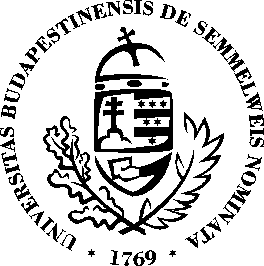 SEMMELWEIS EGYETEMELJÁRÁST MEGINDÍTÓ FELHÍVÁS az„Digitális mammográf beszerzése” tárgyú, a Kbt. Harmadik Része alapján uniós értékhatár alatti eljárásrendben lefolytatásra kerülő, a Kbt. 112. § (1) bekezdés b) pontja szerinti nyílt közbeszerzési eljáráshozAz ajánlat benyújtásának határideje: 2017. május 23. 10:00 óraBEVEZETÉSA Semmelweis Egyetem „Digitális mammográf beszerzése” tárgyban, a közbeszerzésekről szóló 2015. évi CXLIII. törvény (a továbbiakban: Kbt.) 112. § (1) bekezdés b) pontjára tekintettel a Kbt. Harmadik Része alapján uniós értékhatár alatti nyílt közbeszerzési eljárást folytat le, mint ajánlatkérő.A megfelelő ajánlat benyújtásának elősegítése érdekében a jelen közbeszerzési dokumentumokat bocsátjuk az ajánlattevők rendelkezésére.A közbeszerzési dokumentumok tartalmazzák a műszaki követelményeket (közbeszerzési műszaki leírást), a nyertes ajánlattevővel/ajánlattevőkkel aláírásra kerülő szerződés tervezetét, az ajánlat elkészítéséhez szükséges előírásokat, formai követelményeket, nyilatkozatmintákat, továbbá az eljárást megindító felhívásban – az ott lehetséges szűk terjedelemben – megadott információk, feltételek részletesebb ismertetését.Felhívjuk Tisztelt Ajánlattevők figyelmét a Kbt. alábbi rendelkezéseire:A Kbt. 113. § (2) bekezdése szerint:„Az eljárásban kizárólag azok a gazdasági szereplők tehetnek ajánlatot, illetve nyújthatnak be részvételre jelentkezést, amelyeknek az ajánlatkérő az eljárást megindító felhívást megküldte. Bármely gazdasági szereplő, amelynek az ajánlatkérő az eljárást megindító felhívást megküldte, jogosult közösen ajánlatot tenni, illetve közösen részvételi jelentkezést benyújtani olyan gazdasági szereplővel is, amelynek az ajánlatkérő nem küldött eljárást megindító felhívást. Az ajánlatkérő az ajánlatok, illetve részvételi jelentkezések bontásakor ismerteti, hogy mely gazdasági szereplőknek küldte meg saját kezdeményezésére az eljárást megindító felhívást.”.A Kbt. 36. § (1) bekezdése szerint:„Az ajánlattevő vagy részvételre jelentkező ugyanabban a közbeszerzési eljárásban - részajánlat-tételi lehetőség biztosítása esetén ugyanazon rész tekintetében -	a) nem tehet másik ajánlatot más ajánlattevővel közösen, illetve nem nyújthat be másik részvételi jelentkezést más részvételre jelentkezővel közösen,	b) más ajánlattevő, illetve részvételre jelentkező alvállalkozójaként nem vehet részt,	c) más ajánlattevő, illetve részvételre jelentkező szerződés teljesítésére való alkalmasságát nem igazolhatja [65. § (7) bekezdés]”.Kérjük, hogy az ajánlat összeállítását megelőzően figyelmesen tanulmányozzák át a felhívásban és a közbeszerzési dokumentumokban foglaltakat, és ajánlatukat a felhívásban és a közbeszerzési dokumentumokban meghatározottak szerint állítsák össze, bizonytalanság esetén éljenek a közbeszerzési törvény által lehetővé tett „kiegészítő tájékoztatás” kérés lehetőségével.Bízunk abban, hogy érvényes ajánlatok kerülnek benyújtásra, biztosítva a számunkra legkedvezőbb ajánlat kiválasztásának lehetőségét.I. FEJEZETELJÁRÁST MEGINDÍTÓ FELHÍVÁSA Kbt. 112. § (1) bekezdés b) pontja szerinti nyílt közbeszerzési eljáráshozAz ajánlatkérő neve, címe, telefonszáma:	Semmelweis Egyetem	1085 Budapest, Üllői út 26.Közbeszerzési eljárás fajtája: A közbeszerzésekről szóló 2015. évi CXLIII. törvény (a továbbiakban: Kbt.) 112. § (1) bekezdés b) pontjára tekintettel a Kbt. 113. § (1) bekezdése szerinti, a Kbt. Harmadik Része alapján uniós értékhatár alatti nyílt közbeszerzési eljárás.Kapcsolattartási pont, ahol a további információk és a közbeszerzési dokumentumok 		beszerezhetőek:	Semmelweis Egyetem Gazdasági Főigazgatóság	Beszerzési Igazgatóság	1091 Budapest, Üllői út 55. I. em.	Tel: +36 1 210-9610/123	Fax: +36 1 210-9618	E-mail: kiss.krisztina@semmelweis-univ.huHonlap: http://www.semmelweis.hu/A közbeszerzési dokumentumok rendelkezésre bocsátásának módja:	Az ajánlatkérő – a megfelelő ajánlat 	elkészítésének és benyújtásának elősegítése érdekében – közbeszerzési dokumentumokat készít, amely tartalmazza a szerződéstervezetet, az ajánlat elkészítésével kapcsolatban az ajánlattevők részére szükséges információkról szóló tájékoztatást, az ajánlat részeként benyújtandó igazolások, nyilatkozatok jegyzékét és a műszaki leírást. A közbeszerzési dokumentumok elérhetőek a http://semmelweis.hu/beszerzes/category/kozbeszerzesi-eljarasok/aktiv-eljarasok/ oldalon.Az ajánlatkérő a közbeszerzési dokumentumokat az eljárást megindító felhívás megküldésével egyidejűleg elektronikusan közvetlenül is megküldi az eljárás iránt érdeklődő, valamint az általa kiválasztott gazdasági szereplők részére.A közbeszerzés tárgya, illetőleg mennyisége (nómenklatúra):	CPV kód: 33111650-2 Mammográfiai készülékekA beszerzés tárgya, mennyisége:1 db digitális mammográf beszerzése a Radiológiai Klinika részéreA részletes műszaki leírást a közbeszerzési dokumentumok tartalmazzák. A szerződés meghatározása/tárgya:Adásvételi szerződés digitális mammográf beszerzése a Radiológiai Klinika részéreA szerződés időtartama vagy a teljesítés határideje:A Szerződést a Felek 90 (kilencven) napos határozott időtartamra kötik. Eladó kötelezettséget vállal, hogy a Szerződés aláírásától számított legkésőbb 45 napon belül a berendezést leszállítja, telepíti, üzembe helyezi, technikai- próbaüzemét elvégzi;A berendezés szállítását, telepítését, üzembe helyezését, technikai- próbaüzemét követő 15 napon belül a klinikai dolgozók oktatása (6 fő orvos, 6 fő 6 fő asszisztens összesen 5-5 napos oktatása a szerződés és a műszaki leírás szerint) és orvosszakmai próbaüzem megtartása (80 betegen végzett vizsgálat, maximum 15 nap alatt a berendezés üzembehelyezését követően);ezek eredményes befejezésének napjától kezdődően biztosítja 12 hónap időtartamban a jótállást.Eladó előteljesítésre jogosult.A teljesítés helye:Semmelweis Egyetem Radiológiai Klinika (1082 Budapest, VIII. Üllői út 78/A) NUTS-kód: HU101Az ellenszolgáltatás teljesítésének feltételei, illetőleg a vonatkozó jogszabályokra hivatkozás:Az ajánlatkérő előleget nem biztosít.Az áruk ellenértékét Ajánlatkérő utólag, az igazolt teljesítés alapján banki átutalással egyenlíti ki, a Kbt. 135. § (1), (5)-(6) és (10) bekezdései, valamint a Ptk. 6:130. § (1) és (2) bekezdései szerint. Ajánlatkérő az áru ellenértékét a számla kézhezvételétől számított 30 napon belül fizeti meg.Az ajánlatkérő felhívja a figyelmet az adózás rendjéről szóló 2003. évi XCII. törvény 36/A. §-ának alkalmazására.A kifizetés pénzneme: HUF.Az ajánlatkérő felhívja Ajánlattevők figyelmét a Kbt. 136. § (1) bekezdésében foglaltakra a kifizetéseket illetően, illetve a 143. § (3) bekezdésében foglalt speciális felmondási okra.A pénzügyi teljesítés és a finanszírozás részletes feltételeit a szerződéstervezet tartalmazza.Az ajánlatok értékelési szempontja:Az ajánlatok értékelési szempontja a Kbt. 76. § (1) bekezdés c) pontja alapján a legjobb ár-érték arányt tartalmazó ajánlat.Az ajánlatok részszempontok szerinti tartalmi elemeinek értékelése során adható pontszám alsó és felső határa:1-10Értékelés módszere:1. részsszempont esetében Ajánlatkérő a fordított arányosítás módszerével számítja ki a pontszámokat.Fordított arányosítás: a legalacsonyabb érték a legkedvezőbb, az ajánlatkérő a legkedvezőbb tartalmi elemre a maximális pontot (felső ponthatár) adja, a többi ajánlat tartalmi elemére pedig a legkedvezőbb tartalmi elemhez viszonyítva fordított arányosítással számolja ki a pontszámokat. 2.-4. részszempont esetében Ajánlatkérő a pontozás módszerével számítja ki a pontszámokatPontozás módszerét alkalmazza ajánlatkérő.A módszertan részletes ismertetését a közbeszerzési dokumentum tartalmazza.Az ajánlatkérő által előírt kizáró okok és a megkövetelt igazolási mód:Az eljárásban nem lehet ajánlattevő (közös ajánlattevő), alvállalkozó és nem vehet részt az alkalmasság igazolásában olyan gazdasági szereplő, aki a Kbt. 62. § (1) bekezdés g)-k) m) és q) pontja szerinti kizáró okok hatálya alatt áll.Az ajánlatkérő kizárja az eljárásból azt az ajánlattevőt, alvállalkozót vagy az alkalmasság igazolásában részt vevő szervezetet, aki a fenti kizáró okok hatálya alá tartozik, vagy részéről a kizáró ok az eljárás során következik be.Igazolási mód:Ajánlattevőnek ajánlatában a Kbt. 114. §-ának (1) bekezdése és a közbeszerzési eljárásokban az alkalmasság és a kizáró okok igazolásának, valamint a közbeszerzési műszaki leírás meghatározásának módjáról szóló 321/2015. (X. 30.) Korm. rendelet (a továbbiakban: Korm. rendelet) 17.§-a szerint egyszerű nyilatkozatot kell benyújtania arról, hogy nem tartozik a Kbt. 62. § (1) bekezdés g)-k) m) és q) pontjainak hatálya alá, valamint a Korm. rendelet 8. § i) pont ib) alpontja és a 10. § g) pont gb) alpontja szerint kell igazolnia, hogy nem tartozik a Kbt. 62. § (1) bekezdésének kb) pontja hatálya alá.  A Kbt. 62. § (1) bekezdés k) pont kb) alpontja tekintetében benyújtandó az ajánlattevő nyilatkozata arról, hogy olyan társaságnak minősül-e, melyet nem jegyeznek szabályozott tőzsdén, vagy amelyet szabályozott tőzsdén jegyeznek; ha az ajánlattevőt nem jegyzik szabályozott tőzsdén, akkor a pénzmosás és a terrorizmus finanszírozása megelőzéséről és megakadályozásáról szóló 2007. évi CXXXVI. törvény (a továbbiakban: pénzmosásról szóló törvény) 3. § r) pont ra)-rb) vagy rc)-rd) alpontja szerint definiált valamennyi tényleges tulajdonos nevének és állandó lakóhelyének bemutatását tartalmazó nyilatkozatot szükséges benyújtani; ha a gazdasági szereplőnek nincs a pénzmosásról szóló törvény 3. § r) pont ra)-rb) vagy rc)-rd) alpontja szerinti tényleges tulajdonosa, úgy erre vonatkozó nyilatkozatot szükséges csatolni [Korm.rendelet 17. § (1) bek.]. Az alvállalkozó és adott esetben az alkalmasság igazolásában részt vevő más szervezet vonatkozásában az ajánlattevő nyilatkozatot nyújt be arról, hogy az érintett gazdasági szereplők vonatkozásában nem állnak fenn az eljárásban előírt kizáró okok [Korm.rendelet 17. § (2) bek.].A Korm. rendelet 30. §-ának (2) bekezdése alapján, azokban az esetekben, amelyekben a minősített ajánlattevők hivatalos jegyzéke bizonyítja, hogy a gazdasági szereplő nem esik valamely kizáró ok hatálya alá, a minősített ajánlattevők elektronikusan elérhető hivatalos jegyzékén való szereplés tényét, illetve az Európai Unió egy másik tagállamában letelepedett gazdasági szereplő által benyújtott, a letelepedés helye szerinti elismert ajánlattevők hivatalos listáját vezető szervezettől származó jegyzék szerinti igazolást az ajánlatkérő elfogadja az előírt igazolási mód helyett. A minősített ajánlattevőnek nyilatkoznia kell a minősített ajánlattevők hivatalos jegyzékén szereplés tényéről.Ajánlatkérő felhívja az ajánlattevők figyelmét, hogy az egységes európai közbeszerzési dokumentum nem alkalmazandó, azonban az ajánlatkérő elfogadja, ha az ajánlattevő a Korm. rendelet 7. §-a szerinti - korábbi közbeszerzési eljárásban felhasznált - egységes európai közbeszerzési dokumentumot nyújt be, feltéve, hogy az abban foglalt információk megfelelnek a valóságnak, és tartalmazzák az ajánlatkérő által a kizáró okok igazolása tekintetében megkövetelt információkat. Az egységes európai közbeszerzési dokumentumban foglalt információk valóságtartalmáért az ajánlattevő felel.Ajánlatkérő a Korm. rendeletben részletezettek szerint ellenőrzi a kizáró ok hiányát a rendelkezésre álló elektronikus nyilvántartásokból is. A kizáró okok tekintetében becsatolt nyilatkozatoknak az eljárást megindító felhívás megküldésének napjánál nem régebbi keltezésűeknek kell lenniük.Az alkalmassági követelmények:Az alkalmasság igazolásával kapcsolatban Ajánlatkérő a következőkre hívja fel T. Ajánlattevők figyelmét:„Kbt. 114. § (2): A 67. § (1) bekezdése szerinti nyilatkozat tekintetében az Európai Bizottság által meghatározott egységes formanyomtatvány nem alkalmazandó, ahol e törvény Második Része „egységes európai közbeszerzési dokumentumot” említ, az alatt a 67. § (1) bekezdése szerinti nyilatkozatot kell érteni. A 67. § (1) bekezdése szerinti nyilatkozatban az ajánlattevőnek és a részvételre jelentkezőnek a 62. § (1) bekezdés k) pont kb) alpontjára vonatkozóan a külön jogszabályban meghatározottak szerint kell a részletes adatokat megadnia. Az ajánlatkérő a Kormány rendeletében részletezettek szerint ellenőrzi továbbá a kizáró ok hiányát a rendelkezésre álló elektronikus nyilvántartásokból is. A 67. § (1) bekezdése szerinti nyilatkozatban a gazdasági szereplő csupán arról köteles nyilatkozni, hogy az általa igazolni kívánt alkalmassági követelmények teljesülnek, az alkalmassági követelmények teljesítésére vonatkozó részletes adatokat nem köteles megadni. A gazdasági szereplő az alkalmassági követelmények teljesítésére vonatkozó részletes adatokat tartalmazó, az eljárást megindító felhívásban előírt saját nyilatkozatait az alkalmassági követelmények, valamint - adott esetben - a 82. § (5) bekezdése szerinti objektív kritériumok tekintetében az eljárást megindító felhívásban előírt igazolások benyújtására vonatkozó szabályok szerint, az ajánlatkérő 69. § szerinti felhívására köteles benyújtani. Amennyiben az ajánlatkérő az eljárásban nem határoz meg alkalmassági követelményt, a 69. § (4) bekezdése szerinti felhívást nem kell alkalmaznia”Fentiek értelmében ajánlattevőnek ajánlatában csak nyilatkoznia kell a következőekben előírt alkalmassági feltételek fennállásáról a közbeszerzési dokumentumok meghatározott mellékletének kitöltésével. Az alkalmassági követelmények teljesülésére vonatkozó igazolásokat, a 12.1 pont szerinti részletes adatokat is tartalmazó nyilatkozatait kizárólag az értékelési szempontokra figyelemmel legkedvezőbbnek tekinthető – illetve Ajánlatkérő erre vonatkozó döntése alapján az értékelési sorrendben azt követő legkedvezőbb – ajánlattevő köteles csatolni Ajánlatkérőnek az eljárás eredményéről szóló döntését megelőző felhívására. [Kbt.69. § (4), (6) bekezdései]Ha az ajánlatkérőnek az ajánlatok bírálata során alapos kétsége merül fel valamely gazdasági szereplő nyilatkozatának valóságtartalmára vonatkozóan [Kbt. 69. § (7) bekezdés], bármikor öt munkanapos határidő tűzésével kérheti az érintett ajánlattevőt, hogy nyújtsa be a Kbt. 69. § (4) bekezdés szerinti igazolásokat.Ajánlatkérő jelen közbeszerzési eljárásban kizárólag műszaki, szakmai alkalmassági követelményeket ír elő.A műszaki, illetve szakmai alkalmasság teljesüléséről szóló nyilatkozat mintáját jelen dokumentum 15. számú melléklete tartalmazza.Ajánlattevőnek ajánlatában csak nyilatkoznia kell a következőekben előírt alkalmassági feltételek fennállásáról a közbeszerzési dokumentumok meghatározott mellékletének kitöltésével. Az alkalmassági követelmények teljesülésére vonatkozó igazolásokat, a 12.1) pont szerinti részletes adatokat is tartalmazó nyilatkozatait kizárólag az értékelési szempontokra figyelemmel legkedvezőbbnek tekinthető – illetve Ajánlatkérő erre vonatkozó döntése alapján az értékelési sorrendben azt követő legkedvezőbb – ajánlattevő köteles csatolni Ajánlatkérőnek az eljárás eredményéről szóló döntését megelőző felhívására. [Kbt.69. § (4), (6) bekezdései].Műszaki és szakmai alkalmasság igazolásaA hiánypótlás lehetősége:Ajánlatkérő a Kbt. 71. § szerint biztosítja a hiánypótlás lehetőségét, és felhívja a figyelmet a 71. § 	(3) és (8) bekezdésében foglalt, nem hiánypótolható tényezőkre. A Kbt. 71. § (6) bekezdése 	alapján Ajánlatkérő csak egy alkalommal rendel el újabb hiánypótlást arra vonatkozóan, ha a 	hiánypótlással az ajánlattevő az ajánlatban korábban nem szereplő gazdasági szereplőt von be az 	eljárásba, és e gazdasági szereplőre tekintettel lenne szükséges az újabb hiánypótlás.A szerződést biztosító mellékkötelezettségek:Jótállás: Eladó a Szerződés alapján leszállításra kerülő Árura, valamint ahol ez értelmezhető annak szoftveres tartozékaira a teljesítésigazolás kiállításától számított, 12 (tizenkettő) hónap időtartamra jótállást vállal.Kötbér: Amennyiben Eladó – olyan okból, amelyért felelős – nem vagy nem szerződésszerűen teljesít kötbér fizetésére köteles. Késedelmi kötbér: Eladó amennyiben a Szerződésben meghatározott kötelezettségeit késedelmesen teljesíti késedelmi kötbért köteles fizetni. Vevő a késedelem valamennyi napja után nettó 100.000,- Ft összegű kötbérre jogosult.  Amennyiben Eladó késedelme a Szerződésben meghatározott bármely határidő tekintetében meghaladja a 20 napot, úgy Vevő jogosult a Szerződéstől egyoldalú nyilatkozatával elállni.A késedelmi kötbér megfizetése Eladót nem mentesíti a teljesítési kötelezettsége alól. Eladó késedelme a Vevő egyidejű késedelmét kizárja.Teljesítés elmaradása esetére kikötött kötbér (a továbbiakban: meghiúsulási kötbér) Amennyiben Vevő a Szerződés azonnali hatállyal történő megszüntetésére kényszerül, úgy Eladó meghiúsulási kötbér fizetésére köteles. Amennyiben Vevő a Kbt. 143. § (2)-(3) bekezdéseiben előírt felmondási kötelezettség teljesítésére kényszerül, úgy Eladó meghiúsulási kötbér fizetésére köteles.A Szerződés meghiúsulása esetén Eladó a teljes nettó vételár 25%-ának megfelelő összegű meghiúsulási kötbért köteles fizetni Vevő részére.A szerződésszerű teljesítés biztosítékaira vonatkozó részletes szabályokat a szerződéstervezet tartalmazza!Az ajánlattételi határidő:2017. május 23. 10:00 óraAz ajánlat benyújtásának címe és ideje:Semmelweis Egyetem Beszerzési Igazgatóság, 1091 Budapest, Üllői út 55. I. em. (Az ajánlatnak a fenti címre be kell érkeznie az ajánlattételi határidőig, az ajánlatkérő a késedelem tekintetében nem vállal felelősséget, az teljes mértékben az ajánlattevő kockázata.)Az ajánlatok benyújthatók a jelen pontban megadott címen, munkanapokon hétfőtől csütörtökig 8:30 – 16:00 óra között, pénteken 8:30 - 13:00 óra között, az ajánlattételi határidő lejártának napján 8:30 órától 10:00 óráig.Az ajánlattétel nyelve (nyelvei):Az ajánlattétel nyelve a magyar.Az ajánlat(ok) felbontásának helye, ideje, az ajánlatok felbontásán jelenlétre jogosultak:Semmelweis Egyetem Beszerzési Igazgatóság, 1091 Budapest, Üllői út 55. I. em. (tárgyaló)2017. május 23. 10:00 óraAz ajánlatok felbontásán a Kbt. 68. § (3) bekezdésében meghatározott személyek vehetnek részt.Az ajánlati kötöttség minimális időtartama: Az ajánlattételi határidő lejártától számított 30 nap.Az Ajánlatkérő indokolt esetben az ajánlati kötöttség lejártának időpontját megelőzően írásban felkéri az ajánlattevőket ajánlataiknak meghatározott időpontig történő további fenntartására, az ajánlati kötöttség kiterjesztése legfeljebb az ajánlati kötöttség lejártának eredeti időpontjától számított hatvan napot. Ha bármely ajánlattevő az Ajánlatkérő által megadott határidőben nem nyilatkozik, úgy kell tekinteni, hogy ajánlatát az Ajánlatkérő által megjelölt időpontig fenntartja. Ha valamelyik ajánlattevő az ajánlatát nem tartja fenn, az ajánlati kötöttség lejártának eredeti időpontját követően az Ajánlatkérő eljárás további részében, az értékelés során ajánlatát figyelmen kívül hagyja.Az ajánlatok elbírálásáról szóló írásbeli összegezésnek az ajánlattevők részére történt megküldése napjától a nyertes ajánlattevő és – a Kbt. 131 § (4) bekezdése szerinti esetben – a második legkedvezőbb ajánlatot tett ajánlattevő ajánlati kötöttsége további harminc nappal meghosszabbodik.A részajánlat [Kbt. 61. § (4) bekezdés], többváltozatú (alternatív) ajánlat (61. § (1) 	bekezdés) lehetősége vagy kizárása:Az ajánlatkérő nem teszi lehetővé teszi a részekre történő ajánlattételt.Az ajánlatkérő nem teszi lehetővé többváltozatú (alternatív) ajánlat benyújtását.Ajánlati biztosíték előírására vonatkozó információAz ajánlatkérő az eljárásban való részvételt nem köti ajánlati biztosíték rendelkezésre bocsátásához.Az ajánlathoz – a fentiekben előírtakon túlmenően – csatolni kell az alábbi dokumentumokat:Oldalszámokkal ellátott tartalomjegyzéket.Kbt. 66. § (5) bekezdés szerinti felolvasólapot a 68. § (4) bekezdése szerinti adatokkal.Benyújtandó a jogi személynek minősülő ajánlattevő, valamennyi közös ajánlattevő, alvállalkozó, illetőleg - ha ilyet az ajánlattevő az alkalmasság igazolásához igénybe vesz - az alkalmasság igazolásához kapacitást biztosító cégkivonata szerint cégjegyzésre jogosult azon képviselő(k) aláírási címpéldányának (vagy ügyvéd által ellenjegyzett aláírásmintájának) egyszerű másolati példánya, akik aláírásukkal ellátták az ajánlatot (ajánlatban szereplő iratot).Amennyiben az ajánlatban szereplő bármely iratot nem a cégjegyzésre jogosultak írták alá, akkor csatolni kell a cégjegyzésre jogosult személytől származó, teljes bizonyító erejű magánokiratba foglalt meghatalmazást, amely a meghatalmazott aláírását is tartalmazza. Amennyiben az ajánlattevő (közös ajánlattevő), alvállalkozó és az alkalmasság igazolásában részt vevő más szervezet olyan formában működik, ahol nem szükséges aláírási címpéldány vagy aláírás-minta készítése, úgy kérjük az aláíró fél nyilatkozatát erre vonatkozóan, valamint a kötelezettségvállalásra jogosult személy aláírásának mintáját is tartalmazó teljes bizonyítóerejű magánokirat benyújtását egyszerű másolatban.Az ajánlattevő (közös ajánlattevő) nyilatkozatát a Kbt. 66. §-ának (2) bekezdése szerinti tartalommal eredeti példányban.Az ajánlattevő (közös ajánlattevő) Kbt. 66. §-ának (4) bekezdése szerinti nyilatkozatát, amelyben nyilatkoznia kell arról, hogy a kis- és középvállalkozásokról, fejlődésük támogatásáról szóló törvény szerint mikro-, kis vagy középvállalkozásnak minősül-e.Az ajánlattevőnek (valamennyi közös ajánlattevőnek) csatolnia kell nyilatkozatát a Kbt. 66. §-a (6) bekezdésének a)-b) pontjai tekintetében. A nyilatkozatot nemleges tartalom esetén is be kell nyújtani.Ajánlattevőnek (valamennyi közös ajánlattevőnek) csatolnia kell nyilatkozatát az alkalmasság igazolásában részt vevő szervezetekről a Kbt. 65. § (7)-(9) bekezdés vonatkozásában. Abban az esetben is csatolandó, ha Ajánlattevő nem vesz igénybe az alkalmasság igazolásához más személyet/szervezetet.Amennyiben az ajánlattevő úgy nyilatkozik, hogy az alkalmassági minimumkövetelménynek való megfelelés igazolása érdekében más szervezet (szervezetek) erőforrására támaszkodik, meg kell neveznie e szervezetet (vagy személyt) és az eljárást megindító felhívás vonatkozó pontjának megjelölésével azon alkalmassági követelményt vagy követelményeket, amelynek igazolás érdekében az ajánlattevő ezen szervezet erőforrására vagy arra is támaszkodik. Amennyiben az ajánlattevő az alkalmasságát önállóan igazolja, nyilatkozni köteles arról, hogy az alkalmassági feltételeknek történő megfelelése érdekében nem támaszkodik más szervezet kapacitására.A kapacitást biztosító szervezet (vagy személy) részéről szerződéses vagy előszerződésben vállalt kötelezettségvállalását tartalmazó okiratot az erőforrások rendelkezésre állásáról a Kbt. 65. § (7) bekezdése szerint.Amennyiben a jelen eljárást megindító felhívás 12.1) pontjában előírt M1.) alkalmassági követelményekre megadott érték(ek) vonatkozásában átszámítás történik, tekintettel arra, hogy az adatok nem HUF-ban kerülnek meghatározásra, ajánlattevői nyilatkozatot szükséges csatolni az átszámítás alapjául szolgáló árfolyamról.Közös ajánlattétel esetén a közös ajánlattevők kötelesek maguk közül egy, a közbeszerzési eljárásban a közös ajánlattevők nevében eljárni jogosult képviselőt megjelölni.Közös ajánlat esetén csatolni kell az ajánlattevők nyilatkozatát, melyben kijelölik maguk közül azt az ajánlattevőt, aki a közös ajánlattevők nevében eljárni jogosult és a közös ajánlattevőket a közbeszerzési eljárás során kizárólagosan képviseli, és amelynek a cégjegyzésre jogosult képviselője a közös ajánlattevők nevében hatályos jognyilatkozatot tehet.Csatolni kell továbbá a közös ajánlattevők együttműködési megállapodását, mely tartalmazza:  - a szerződés teljesítése során elvégzendő feladatok megosztását;   -azt a tényt, hogy a közös ajánlatot benyújtó ajánlattevők, nyertességük esetén a szerződésben vállalt valamennyi kötelezettség teljesítéséért korlátlan és egyetemleges felelősséget vállalnak.A megállapodást valamennyi félnek cégszerűen alá kell írnia. A megállapodásnak minden felfüggesztő (hatályba léptető), illetve bontó feltétel nélkül, a szerződés hatálya beálltának vagy megszűntének valamely időponthoz kötése nélkül, továbbá harmadik személy beleegyezéséhez, illetve hatóság jóváhagyásához való kötése nélkül a megállapodás valamennyi résztvevőjének az aláírásával hatályba kell lépnie.Közös ajánlattétel esetén az Ajánlatkérő a nyertes - közös - ajánlattevővel kötendő szerződésben rögzíti az egyetemleges felelősségvállalás tényét is. Mindezeknek a szerződésben való rögzítése nem jelenti a dokumentum részét képező szerződéstervezet módosítását. A közös ajánlattevők csoportjának képviseletében tett minden nyilatkozatnak egyértelműen tartalmaznia kell a közös ajánlattevők megjelölését.Az ajánlatkérő felhívja a figyelmet a Kbt. 35-36. §-aiban, illetve a 113. § (2) bekezdésében foglaltakra.Az ajánlatkérő felhívja a figyelmet a Kbt. 47. § (2)-(3) bekezdéseiben foglaltakra. A Kbt. 69. § bekezdésében foglaltak alapján nem kérhető igazolás benyújtása, ha az ajánlatkérő az Európai Unió bármely tagállamában működő, – az adott tagállam által az e-Certis rendszerben igazolásra alkalmas adatbázisként feltüntetett – ingyenes elektronikus adatbázisba belépve közvetlenül hozzájuthat az igazoláshoz vagy egyéb releváns információhoz. Nem magyar nyelvű nyilvántartás esetén az ajánlatkérő kérheti a releváns igazolás vagy információ magyar nyelvű fordításának benyújtását. A magyarországi nyilvántartások közül a hatósági nyilvántartások, valamint a külön jogszabályban nevesített nyilvántartások tekintendőek az igazolás benyújtásának kiváltására alkalmas nyilvántartásnak.Nyilatkozat bizalmas adatkezelésről, az eljárás során az ajánlattevő tudomására jutott információk megtartásáról, valamint arról, hogy az ajánlat elektronikus formában benyújtott (jelszó nélkül olvasható, de nem módosítható .pdf file) példánya az eredeti nyomtatott példánnyal mindenben megegyezik.Nyilatkozat a szerződéstervezet elfogadásáról, valamint a szerződésben feltüntetendő adatokról és a szerződés teljesítése során kapcsolattartó személy(ek)ről.Nyilatkozat idegen nyelvű dokumentumok magyar nyelvű fordításáról (adott esetben).Csatolandó ajánlattevő nyilatkozata az átláthatósági nyilatkozat megtételével kapcsolatban.A Kbt. 136. § (2) bekezdése alapján a külföldi adóilletőségű nyertes ajánlattevő köteles a szerződéshez arra vonatkozó meghatalmazást csatolni, hogy az illetősége szerinti adóhatóságtól a magyar adóhatóság közvetlenül beszerezhet a nyertes ajánlattevőre vonatkozó adatokat az országok közötti jogsegély igénybevétele nélkül.CE tanúsítvány, vagy azzal egyenértékű, elismert (bármely nemzeti rendszerben akkreditált) tanúsító szervezettől származó tanúsítvány, vagy a gyártótól származó megfelelőségi nyilatkozat, mely bizonyítja, hogy a megajánlott áru megfelel a 93/42/EEC irányelvben foglaltaknak (külön felhívásra)Nyilatkozat a referenciákról (külön felhívásra)Részletes termék leírást és/vagy használati útmutatót szükséges csatolni, mely alapján megállítható, hogy a megajánlott készülék megfelel az ajánlatkérő által meghatározott paramétereknek.Szakmai ajánlatAjánlatkérő nem alkalmazza a Kbt. 75. § (2) bekezdés e) pontja szerinti eredménytelenségi okot.Egyéb információk:Ajánlatkérő jelen eljárásban 2017. május 16. napján 9.00 órakor helyszíni bejárást tart, a Semmelweis Egyetem Radiológiai Klinika (1082 Budapest, VIII. Üllői út 78/A) címen. (Találkozás a Radiológiai Klinika főbejáratánál.)Felhívjuk az ajánlattevő figyelmét a Kbt. 44. §-ában foglaltakra.Az ajánlatkérő felhívja az ajánlattevő figyelmét arra, hogy a minősített ajánlattevők hivatalos jegyzékéhez képest szigorúbban állapította meg az ajánlattevők műszaki, illetve szakmai alkalmasságának feltételeit és azok igazolását a felhívás 12.1) pontjában.A benyújtandó dokumentumok a Kbt. 66. § (2) bekezdése szerinti nyilatkozat kivételével - ha jogszabály eltérően nem rendelkezik - egyszerű másolatban is benyújthatók. Az idegen nyelven benyújtott dokumentumok esetében csatolni kell ezen dokumentumok magyar nyelvű fordítását. Ajánlatkérő a nem magyar nyelven benyújtott dokumentunok ajánlattevő által készített, felelős fordítását is elfogadja. A fordítás tartalmának helyességéért az ajánlattevő felel. Ajánlatkérő kizárólag a fordítás szövegét vizsgálja. Az ajánlatkérő elfogadja az eredetileg 2 nyelven készült nyilatkozatokat, iratokat, igazolásokat is.A közbeszerzési eljárásban a részvétel fenntartására vonatkozó információk: Jelen eljárásban a Kbt. 114. § (11) bekezdése szerinti feltételek nem alkalmazandóak.Az ajánlattevő - az ajánlattétellel összefüggésben, a megfelelő ajánlattétel érdekében - kiegészítő tájékoztatást kérhet az eljárást megindító felhívásban és a közbeszerzési dokumentumokban foglaltakkal kapcsolatban írásban, a Semmelweis Egyetem Beszerzési Igazgatóság +36 1 210-9618 telefaxszámára küldött fax útján, vagy elektronikus úton, az kiss.krisztina@semmelweis-univ.hu címre küldött e-mailben. A kiegészítő tájékoztatás nyújtására a Kbt. 56. § (1)-(5) bekezdéseiben, a Kbt. 114. § (6) bekezdésben, valamint a közbeszerzési dokumentumokban foglaltak az irányadók. Az Ajánlatkérő a kiegészítő tájékoztatás iránti kérelem megküldése vonatkozásában ésszerű határidőnek tekinti az ajánlattételi határidő lejártát megelőző negyedik munkanapot, a kiegészítő tájékoztatás megadása kapcsán ésszerű határidőnek tekinti az ajánlattételi határidő lejártát megelőző második munkanapot. Az ajánlat formai és tartalmi követelményeit a közbeszerzési dokumentumok tartalmazzák.Az ajánlatot írásban, 1 db papír alapú példányban, valamint 1 db – a papír alapú példánnyal mindenben megegyező – elektronikus másolati (CD vagy DVD) példányban kell benyújtani. Az ajánlat papír alapú eredeti és elektronikus másolati példányait a biztonságos kezelés érdekében nem átlátszó csomagban/borítékban kell elhelyezni, lezárni és az eljárást megindító felhívásban megjelölt helyre eljuttatni.A borítékon/csomagon fel kell tüntetni:- az ajánlattevő nevét és címét,- a benyújtás címét: Semmelweis Egyetem Beszerzési Igazgatóság, 1091 Budapest, Üllői út 55. I. em. (tárgyaló)- a következő feliratokat: „Ajánlat – „Digitális mammográf beszerzése” és „Határidő előtt nem bontható fel!”Az ajánlattétel valamennyi költsége ajánlattevőt terheli.A nem a kért valutanemben rendelkezésre álló adatok vonatkozásában az átszámítás alapját az MNB által az eljárást megindító felhívás megküldésének napján közzétett devizaárfolyamok képezik. Amennyiben valamely devizát a Magyar Nemzeti Bank nem jegyez, akkor az átszámítás alapját az adott devizára az ajánlattevő letelepedése szerinti ország központi bankja által az ajánlattételi felhívás megküldésének napján érvényes devizaárfolyamon számított euró ellenérték képezi. Előzőektől eltérően a referenciák esetében az azok teljesítésekor hatályos árfolyamot kell figyelembe venni. Az átszámítást külön, aláírt lapon, a nem HUF összegeket tartalmazó okiratok mögé kell csatolni.Az ajánlatkérő alkalmazza a Kbt. 131. § (4) bekezdését, azaz az eljárás nyertesének visszalépése esetén az ajánlatkérő az ajánlatok értékelése során a következő legkedvezőbb ajánlatot tevőnek minősített szervezettel (személlyel) köt szerződést, ha őt az ajánlatok elbírálásáról szóló írásbeli összegezésben megjelöli.Irányadó idő: A felhívásban és a dokumentumokban valamennyi órában megadott idő magyarországi idő szerint értendő. Ajánlatkérő felhívja a figyelmet, hogy az ajánlattételi határidő lejártát a www.pontosido.hu weboldal „Budapest idő” adatai alapján állapítja meg.A Kbt. 74. § (2) bekezdés b) pontja alapján ajánlatkérő az eljárásból kizárhatja azt az ajánlattevőt, aki ajánlatában olyan származású árut ajánl, amely számára nem kell nemzeti elbánást nyújtani [Kbt. 2.§ (5) bek.].Irányadó jog: az eljárást megindító felhívásban és a dokumentumokban nem szabályozott kérdésekben a közbeszerzésekről szóló 2015. évi CXLIII. törvény és végrehajtási rendeletei az irányadóak. A közbeszerzési eljárás alapján megkötött szerződésre a Kbt-ben foglalt eltérésekkel a Polgári Törvénykönyvről szóló 2013. évi V. törvény rendelkezéseit kell alkalmazni.Az ajánlatkérő a közbeszerzési eljárásban a nyertes ajánlattevő(k) részére nem teszi lehetővé gazdálkodó szervezet alapítását.Az eljárást megindító felhívás megküldésének napja:2017. május 10.II. FEJEZETÚTMUTATÓ AZ AJÁNLAT ELKÉSZÍTÉSÉHEZA közbeszerzési dokumentumAz ajánlat elkészítéséhez szükséges információkat/előírásokat, a benyújtás feltételeit, az ajánlat részeként benyújtandó dokumentumok jegyzékét, a nyilatkozatmintákat, a szerződés(ek) tervezetét és a beszerzés tárgyának leírását (közbeszerzési műszaki leírás) a közbeszerzési dokumentumok, és az annak részét képező eljárást megindító felhívás tartalmazza.Az ajánlattevő köteles a közbeszerzési dokumentumokban foglalt információkat bizalmasan kezelni. Harmadik fél részére információ kizárólag olyan mértékben adható, amely az ajánlat elkészítéséhez feltétlenül szükséges.A közbeszerzési dokumentumok, azok egyes részei, vagy a közbeszerzési dokumentumok másolati példányai, illetve azok részei kizárólag az ajánlat elkészítéséhez, a dokumentumokban feltüntetett rendeltetési célnak megfelelően használhatóak fel.Ennek teljesítéséről az ajánlattevőnek a közbeszerzési dokumentumokban megadottak szerint, írásban nyilatkoznia kell.Az ajánlattevő köteles ellenőrizni, hogy a közbeszerzési dokumentumok tartalmában megfelelőek-e a tartalomjegyzék szerinti tartalomnak. Bármely eltérést vagy hiányt az ajánlattevőnek haladéktalanul írásban jeleznie kell. Amennyiben ezt elmulasztja, az ajánlat beadását követően már nem hivatkozhat arra, hogy bármely, a tartalomjegyzékben szereplő információ nem volt a részére elérhető.Az ajánlattétel költségeiA dokumentumok átvételével, az ajánlat elkészítésével és benyújtásával kapcsolatban felmerülő összes költséget az ajánlattevőnek kell viselnie. Az ajánlatkérő semmilyen módon nem tehető felelőssé vagy kötelezetté ezekkel a költségekkel kapcsolatban, az eljárás lefolytatásának eredményétől függetlenül.Kiegészítő tájékoztatásAz ajánlattevő - az ajánlattétellel összefüggésben, a megfelelő ajánlattétel érdekében - a Kbt. 56. § alapján kiegészítő tájékoztatást kérhet az eljárást megindító felhívásban és az közbeszerzési dokumentumokban foglaltakkal kapcsolatban írásban, a Semmelweis Egyetem Beszerzési Igazgatóság 06-1-210-9618 telefaxszámára küldött fax útján, vagy elektronikus úton, az kiss.krisztina@semmelweis-univ.hu címre küldött e-mailben. Az ajánlatkérő a kiegészítő tájékoztatást az ajánlattételi határidő lejárta előtti ésszerű időben, a Kbt. 114. § (6) bekezdésének megfelelően küldi meg az ajánlattevőknek.Ajánlatkérő ésszerű időnek tekinti legkésőbb az ajánlattételi határidő lejárta előtti második munkanapot, így felhívja ajánlattevők figyelmét, hogy kiegészítő tájékoztatás iráni kéréseiket legkésőbb az ajánlattételi határidő lejárta előtti negyedik munkanapon küldjék meg ajánlatkérő részére írásban, telefax vagy e-mail útján, a jelen pontban meghatározott elérhetőségekre.Az ajánlatkérő által kibocsátott kiegészítő tájékoztatások a közbeszerzési dokumentumok részévé válnak, az ajánlattevő köteles ajánlatát ezen információk figyelembevételével elkészíteni és benyújtani.Ajánlatkérő a Kbt. 2. § szerinti alapelvekre tekintettel az ajánlattevőkkel szóbeli kommunikációt nem folytat.A közbeszerzési eljárás és az ajánlat nyelveA közbeszerzési eljárás nyelve: magyar.Az eljárás során mindennemű közlés magyar nyelven történik, kommunikáció semmilyen más nyelven nem fogadható el.Az ajánlattétel nyelve: magyar.Idegen nyelvű dokumentum, irat benyújtása esetén, az idegen nyelvű dokumentummal együtt benyújtandó annak magyar nyelvű egyszerű fordítása is. A fordítás helyességéért az ajánlattevő felel. Az ajánlatkérő a nem magyar nyelven benyújtott dokumentumok ajánlattevő általi felelős fordítását is elfogadja. (Kbt. 47. § (2) bekezdése alapján).A benyújtandó iratok eredetiségeA benyújtandó dokumentumok az ajánlattevő Kbt. 66. § (2) bekezdése szerint benyújtott nyilatkozatának kivételével – ha jogszabály eltérően nem rendelkezik – egyszerű másolatban is benyújthatók. Eredeti példányban kell azon dokumentumokat benyújtani, amelyek közvetlenül valamely követelés érvényesítésének alapjául szolgálnak.Aláírásra jogosult személy(ek)Az ajánlatban lévő minden – az ajánlattevő, alvállalkozó vagy kapacitást biztosító szervezet által készített – dokumentumot (nyilatkozatot) a végén – joghatás kiváltására alkalmas módon – alá kell írnia az adott gazdálkodó szervezetnél erre jogosult(ak)nak vagy olyan személy(ek)nek, aki(k) erre a jogosult személy(ek)től írásos felhatalmazást kaptak.Az aláírási jogosultság ellenőrzése érdekében ajánlattevő, alvállalkozó és az alkalmasság igazolásában részt vevő más szervezet vonatkozásában csatolni kell azon cégjegyzésre jogosult személy(ek) aláírási címpéldányát (hiteles cégaláírási nyilatkozatát) vagy aláírás-mintáját, aki(k) az ajánlatot, illetve annak részét képező nyilatkozatokat aláírták (kivéve természetes személyek esetén).Amennyiben az ajánlatot, illetve a szükséges nyilatkozatokat az ajánlattevő (közös ajánlattevő), alvállalkozó és az alkalmasság igazolásában részt vevő más szervezet vonatkozásában cégjegyzésre jogosult képviselőnek felhatalmazása alapján más személy írja alá, akkor csatolni kell a cégjegyzésre jogosult személytől származó, teljes bizonyító erejű magánokiratba foglalt meghatalmazást, amely a meghatalmazott aláírását is tartalmazza.Amennyiben az ajánlattevő (közös ajánlattevő), alvállalkozó és az alkalmasság igazolásában részt vevő más szervezet olyan formában működik, ahol nem szükséges aláírási címpéldány vagy aláírás-minta készítése, úgy kérjük az aláíró fél nyilatkozatát erre vonatkozóan, valamint a kötelezettség vállalásra jogosult személy aláírásának mintáját is tartalmazó teljes bizonyítóerejű magánokirat benyújtását egyszerű másolatban.Üzleti titok, az adatok nyilvánosságaA gazdasági szereplő az ajánlatban, hiánypótlásban, valamint a 72. § szerinti indokolásban elkülönített módon elhelyezett, üzleti titkot (ideértve a védett ismeretet is) [Ptk. 2:47. §] tartalmazó iratok nyilvánosságra hozatalát megtilthatja. Az üzleti titkot tartalmazó irat kizárólag olyan információkat tartalmazhat, amelyek nyilvánosságra hozatala a gazdasági szereplő üzleti tevékenysége szempontjából aránytalan sérelmet okozna. A gazdasági szereplő az üzleti titkot tartalmazó, elkülönített irathoz indokolást köteles csatolni, amelyben részletesen alátámasztja, hogy az adott információ vagy adat nyilvánosságra hozatala miért és milyen módon okozna számára aránytalan sérelmet. A gazdasági szereplő által adott indokolás nem megfelelő, amennyiben az általánosság szintjén kerül megfogalmazásra.A gazdasági szereplő nem nyilváníthatja üzleti titoknak különösen az alábbiakat: [Kbt.44. § (2) bek.]a) azokat az információkat, adatokat, amelyek elektronikus, hatósági vagy egyéb nyilvántartásból bárki számára megismerhetők,b) az információs önrendelkezési jogról és az információszabadságról szóló 2011. évi CXII. törvény 27. § (3) bekezdése szerinti közérdekből nyilvános adatokat,c) az ajánlattevő, illetve részvételre jelentkező által az alkalmasság igazolása körében bemutatottca) korábban teljesített közbeszerzési szerződések, illetve e törvény szerinti építés- vagy szolgáltatási koncessziók megkötésére, tartalmára és teljesítésére vonatkozó információkat és adatokat,cb) gépekre, eszközökre, berendezésekre, szakemberekre, tanúsítványokra, címkékre vonatkozó információkat és adatokat,d) az ajánlatban meghatározott áruk, építési beruházások, szolgáltatások leírását, ide nem értve a leírásnak azt a jól meghatározható elemét, amely tekintetében az (1) bekezdésben meghatározott feltételek az ajánlattevő által igazoltan fennállnak,e) ha az ajánlatkérő annak benyújtását kéri, az ajánlattevő szakmai ajánlatát, ide nem értve a szakmai ajánlatnak azt a jól meghatározható elemét, amely tekintetében az (1) bekezdésben meghatározott feltételek az ajánlattevő által igazoltan fennállnak és a (3) bekezdés alapján nincs akadálya az üzleti titokká nyilvánításnak. A gazdasági szereplő nem tilthatja meg továbbá nevének, címének (székhelyének, lakóhelyének), valamint olyan ténynek, információnak, megoldásnak vagy adatnak (a továbbiakban együtt: adat) a nyilvánosságra hozatalát, amely a 76. § szerinti értékelési szempont alapján értékelésre kerül, de az ezek alapjául szolgáló – a (2) bekezdés hatálya alá nem tartozó – részinformációk, alapadatok (így különösen az árazott költségvetés) nyilvánosságra hozatalát megtilthatja. Ha a gazdasági szereplő meghatározott információk, adatok üzleti titokká nyilvánítása során az (1)-(3) bekezdésben foglaltakat nem tartotta be, az ajánlatkérő hiánypótlás keretében köteles felhívni az érintett gazdasági szereplőt a megfelelő tartalmú dokumentum benyújtására.A Kbt. 43. § (1) bekezdés d) pontja alapján az ajánlatkérő a közbeszerzési eljárás alapján megkötött szerződést a Közbeszerzési Hatóság által működtetett Közbeszerzési Adatbázisban – amennyiben az Adatbázisban való közzététel valamely okból nem lehetséges a saját honlapján – köteles közzétenni.A szerződésben foglalt adatok közérdekből nyilvános adatok, azok nyilvánosságra hozatala üzleti titokra hivatkozással nem tagadható meg.Tájékoztatás a Kbt. 73. § (5) bekezdés szerintAz Ajánlatkérő javasolja, hogy a gazdasági szereplők ajánlatuk összeállítását – különös tekintettel ajánlati áruk meghatározását – megelőzően tájékozódjanak a teljesítés helyén, az adózásra, a munkavállalók védelmére és munkafeltételekre, a környezetvédelemre, az egészségvédelemre és a fogyatékossággal élők esélyegyenlőségére irányadó feltételekről.Azon Szervezetek (hatóságok) neve és elérhetősége, amelyektől a kötelezettségekről tájékoztatás kérhető a fenti területek kapcsán:Munkavállalók védelmére és munkafeltételekre vonatkozó kérdésekbenNemzetgazdasági Minisztérium Munkafelügyeleti Főosztály, Munkavédelmi Tanácsadó Szolgálat1054 Budapest, Kálmán Imre u. 2.Tel.: 06-80204292        E-mail: munkafelugy-info@ngm.gov.huBudapest Főváros Kormányhivatala Foglalkoztatási Főosztályának Munkavédelmi Ellenőrzési Osztálya1036 Budapest, Váradi u. 15.Postacím: 1438 Budapest Pf. 520.tel: 06-1-216-2901, 06-1-323-3600fax: 06-1-323-3602E-mail: budapestfv-kh-mmszsz-mv@ommf.gov.hu, budapestfv-kh-mmszsz@ommf.gov.huAdózási kérdésekbenNemzeti Adó- és Vámhivatal Központi Hivatalcím: 1054 Budapest, Széchenyi u. 2.Telefon: +36-1-428-5100Fax: +36-1-428-5382.Kék szám (mobilhálózatból is hívható): 06-40/42-42-42Környezetvédelemi kérdésekbenOrszágos Környezetvédelmi, Természetvédelmi és Vízügyi Főfelügyelőség1016 Budapest, Mészáros u. 58/a.1539 Budapest, Pf. 675.Tel.: 1/2249-100Fax: 1/2249-262Honlap: www.orszagoszoldhatosag.gov.huEgészségvédelemi kérdésekbenOrszágos Tisztifőorvosi HivatalCím: 1097 Budapest, Gyáli út 2-6.Levelezési cím: 1437 Budapest, Pf. 839.Központi telefonszám: 06-1-476-1100Központi faxszám: 06-1-476-1390Fogyatékossággal élők esélyegyenlőségére vonatkozó kérdésekbenEmberi Erőforrások Minisztériuma, Társadalmi Felzárkózásért Felelős ÁllamtitkárságSzékhely: 1054 Budapest, Báthory u. 10. Telefonszám: 06-1-795-54-78e-mail: tarsadalmifelzarkozas@emmi.gov.huAz ajánlat tartalmi követelményeiAz ajánlattevőnek az eljárást megindító felhívásban és a közbeszerzési dokumentumokban meghatározott tartalmi és formai követelményeknek megfelelően kell ajánlatát elkészítenie és benyújtania.Az eljárást megindító felhívás, valamint a közbeszerzési dokuemntumok tartalmazzák azokat az előírásokat, melyeket az ajánlat összeállítása és benyújtása során be kell tartani. A felhívásban és a közbeszerzési dokuemntumokban nem szabályozott kérdésekben a Kbt. rendelkezései az irányadóak.A közbeszerzési dokuemntumok III. fejezetében megtalálhatóak azok a „bekérő” lapok és ajánlott nyilatkozat minták, amelyek segítségével az ajánlat elkészíthető. Azokon a helyeken, ahol az előírt igazolások/nyilatkozatok becsatolása szükséges, az adott irat benyújtásának szükségességét ismertető lapok találhatóak, amelyek az ajánlattétel összeállítása során kicserélhetők a szükséges dokumentumokra.Az ajánlat formai követelményei  A papír alapú ajánlat formai követelményei a következők:Az ajánlatban lévő minden – az ajánlattevő, az alvállalkozó, vagy kapacitást biztosító szervezet által készített – dokumentumot (nyilatkozatot) a végén joghatás kiváltására alkalmas módon alá kell írnia az adott gazdálkodó szervezetnél erre jogosult(ak)nak, vagy olyan személy(ek)nek, aki(k) erre a jogosult személy(ek)től írásos felhatalmazást kaptak.Az ajánlat minden olyan oldalát, amelyen – az ajánlat beadása előtt – módosítást hajtottak végre, az adott dokumentumot aláíró személynek vagy személyeknek a módosításnál is kézjeggyel kell ellátni.Az ajánlatot roncsolásmentesen, nem bontható kötésben kell benyújtani. „Roncsolásmentesen, nem bontható” kötésen az ajánlatkérő olyan bekötési módot ért, ami nem teszi lehetővé, hogy a benyújtott dokumentumban annak látható megsértése nélkül lapokat cseréljenek vagy pótoljanak. Ennek a követelménynek megfelel a ragasztott, könyvszerű bekötésen kívül a spirálozott kötés is, ha két lyukon spárgát vezetnek át, csomóra kötik, és a néhány cm-re levágott két szabad végét öntapadós matricával leragasztják, majd arra cégszerű aláírást tesznek oly módon, hogy az aláírás a papírlapra is áttérjen.Az ajánlat oldalszámozása eggyel kezdődjön és oldalanként növekedjen. Elegendő a szöveget vagy számokat, vagy képet tartalmazó oldalakat számozni, az üres oldalakat nem kell, de lehet. A címlapot és hátlapot (ha vannak) nem kell, de lehet számozni. Az ajánlatnak az elején tartalomjegyzéket kell tartalmaznia, mely alapján az ajánlatban szereplő dokumentumok oldalszám alapján megtalálhatóak.Az ajánlatot az eljárást megindító felhívásban meghatározott számú és formátumú példányban kell beadni.Az ajánlati példányon fel kell tüntetni az ajánlattevő nevét, székhelyét, továbbá a jelen eljárásban kijelölt kapcsolattartó nevét, beosztását, telefon- és faxszámát, e-mail címét.A fent megjelölt kapcsolattartóval közöltek a közbeszerzési eljárás során joghatályos közlésnek minősülnek. A kapcsolattartó személynél megjelölt faxszámra küldött bármilyen üzenet, dokumentum a sikeres elküldés visszaigazolásának pillanatában joghatályosan kézbesítettnek tekintendő.Az ajánlati példányok közötti eltérés esetén az eredeti nyomtatott példány az irányadó.A nyomtatott ajánlat összeállításának ajánlott meneteHa minden irat elkészült, ezek sorba rendezése.Az ajánlat oldalszámozása.Tartalomjegyzék aktualizálása (iratok felsorolása, oldalszámok feltüntetése az egyes iratokhoz).Az így véglegessé vált ajánlat CD/DVD-re történő átírása.A papír alapú ajánlati példány leírt mód szerinti összefűzése/bekötése (ld. jelen pontban feljebb).A papír alapú ajánlat és CD/DVD csomagolása csomagba/borítékba.A csomag/boríték címzéssel történő ellátása, feltüntetve a jelen pontban meghatározott szövegeket.A boríték/csomag lezárása.Az ajánlat benyújtásaAz ajánlattevőnek ajánlata papír alapú eredeti és elektronikus másolati példányait a biztonságos kezelés érdekében nem átlátszó csomagban/borítékban kell elhelyezni, lezárni és az ajánlattételi felhívásban megjelölt helyre eljuttatni.A borítékon/csomagon fel kell tüntetni:- az ajánlattevő nevét és címét,- a benyújtás címét: Semmelweis Egyetem Beszerzési Igazgatóság, 1091 Budapest, Üllői út 55. I. em.- a következő feliratokat: Ajánlat – „Digitális mammográf beszerzése” és „Határidő előtt nem bontható fel”Amennyiben a boríték/csomag nincsen lezárva és a fentieknek megfelelő jelölésekkel ellátva, az ajánlatkérő nem vállal felelősséget az ajánlat elirányításáért vagy idő előtti felbontásáért.Az ajánlatot az ajánlattételi határidő lejártáig kell benyújtani, az eljárást megindító felhívásban megadott címre. Az ajánlatkérő felhívja az ajánlattevő figyelmét, hogy az épületbe történő belépés a biztonsági szolgálat munkája következtében néhány percet igénybe vehet. A beléptetés miatti esetleges késésekért ajánlatkérő nem vállalja a felelősséget.Az eljárást megindító felhívásban meghatározott helyen kívül személyesen benyújtott (pl. portaszolgálatnál, stb.) ajánlat beérkezéséért az ajánlatkérő nem vállal felelősséget.A postai úton benyújtani kívánt ajánlat kapcsán az ajánlatkérő felhívja a figyelmet arra, hogy az ajánlatot a Semmelweis Egyetem Beszerzési Igazgatóság 1091 Budapest, Üllői út 55. I. em. címre kell címezni!Amennyiben az ajánlattevő ajánlatát postai úton vagy futárszolgálat igénybevételével nyújtja be, az ezzel járó kockázatot az ajánlattevő saját maga viseli. (Az ajánlattételi határidőt követő beérkezés, az ajánlatot tartalmazó boríték elvesztése, megsérülése, stb.)A Kbt. 73. § (1) bekezdés a) pontja alapján érvénytelen az ajánlat, ha azt az ajánlattételi határidő lejárta után nyújtották be.Az ajánlatkérő csak azt az ajánlatot tekinti az előírt határidőre beérkezettnek, amely az ajánlattételi határidőig az ajánlatok benyújtásának – az eljárást megindító felhívásban is megadott – címére megérkezik.A fentiek értelmében az ajánlatkérő határidőn túl érkező, késedelmesen benyújtott, illetve a postai úton késedelmesen beérkező ajánlatot csak az ajánlattevő személyének megállapítása céljából bontja fel.A Kbt. 73. § (1) bekezdés e) pontjára tekintettel érvénytelen az ajánlat különösen, ha nem felel meg azoknak a környezetvédelmi, szociális és munkajogi követelményeknek, amelyeket a jogszabályok vagy kötelezően alkalmazandó kollektív szerződés, illetve a 4. mellékletben felsorolt környezetvédelmi, szociális és munkajogi rendelkezések írnak elő [Kbt. 73. § (4) bek.]III. FEJEZETNYILATKOZATMINTÁK  mellékletA közbeszerzési eljárás során kapcsolattartó személy adatai:KÖZBESZERZÉSI AJÁNLATa(z)„Digitális mammográf beszerzése”tárgyú, a Kbt. 112. § (1) bekezdés b) pontja szerinti uniós értékhatár alatti nyílt közbeszerzési eljáráshoz2017. 2. mellékletTARTALOMJEGYZÉK(a benyújtandó igazolások, nyilatkozatok, egyéb iratok jegyzéke)3. mellékletFELOLVASÓLAPamely tartalmazza azokat az adatokat, amelyek az ajánlatok felbontásakor ismertetésre kerülnekAz ajánlattevő neve: ……………………………………………………………………Székhelye: ….…………………………………………………………………………...Az ajánlat tárgya: Digitális mammográf beszerzéseA közbeszerzési dokumentumokban foglalt valamennyi formai és tartalmi követelmény, utasítás, kikötés és műszaki leírás gondos áttekintése után kijelentjük, hogy ajánlatunk elfogadása esetén a szerződésben meghatározottak teljesítését az alábbiak szerint vállaljuk:Az ellenszolgáltatás összege tartalmaz minden egyéb, a szerződésszerű teljesítéssel kapcsolatban felmerülő költségeket. A szerződés tárgya tekintetében az ÁFA mértéke ….. %……………………, 2017. ……………. …... nap………………….………………cégszerű aláírás(ok)4. mellékletAJÁNLATTEVŐI NYILATKOZATa Kbt. 66. § (2) bekezdése szerintAlulírott …………………………………. (név), az Ajánlattevő/közös ajánlattevők ……………………………… (ajánlattevő/közös ajánlattevők neve) nevében nyilatkozom arról, hogy a Semmelweis Egyetem által indított„Digitális mammográf beszerzése”tárgyú közbeszerzési eljárásban a(z) ………………………….. (cégnév) ajánlattevő/közös ajánlattevők részt kíván/részt kívánnak venni.Miután az Önök fenti tárgyú közbeszerzési eljárásához kapcsolódó eljárást megindító felhívásnak és a közbeszerzési dokumentumoknak a feltételeit – a műszaki leírást a szerződéses feltételekkel együtt – átvizsgáltuk, megértettük, ezúton nyilatkozunk, hogy azokat elfogadjuk és ajánlatot teszünk a szerződés teljesítésére az ajánlatunkban megadottak szerint.Nyertességünk esetén a szerződést az ajánlatunkban foglalt feltételeknek megfelelően kívánjuk megkötni és azt teljesíteni szándékozunk.Alulírott ....................................................., mint a(z) …........................................................... (ajánlattevő/közös ajánlattevő megnevezése) cégjegyzésre/nevében nyilatkozattételre jogosult képviselője kijelentem, hogy a …………………………………………….. (cég megnevezése) által benyújtott, az ajánlat részét képező valamennyi dokumentum tartalma megfelel a valóságnak, azok tartalmáért felelősséget vállalok.………………………...… 2017. év …………………… hó ….... nap………………….……………     cégszerű aláírás/aláírás5. mellékletNYILATKOZATA Kbt. 66. § (4) bekezdése szerintKkvt. szerinti minősítésrőlAlulírott ....................................., mint a(z) .............................................. cégjegyzésre jogosult képviselője a Kbt. 66. § (4) bekezdése alapján nyilatkozom, hogy a(z) ......................................... ajánlattevő a kis- és középvállalkozásokról, fejlődésük támogatásáról szóló 2004. évi XXXIV. törvény (Kkvt.) 3. §-a értelmében:mikrovállalkozásnak minősül;kisvállalkozásnak minősül;középvállalkozásnak minősül;nem minősül KKV-nak.…………………., 2017. év……….. hó …... nap	………………………………	(cégszerű aláírás)6. mellékletKÖZÖS AJÁNLATTÉTEL(adott esetben)Közös ajánlattétel esetén ezen lap helyére csatolni kell az ajánlattevők nyilatkozatát, amelyben:- korlátlan és egyetemleges felelősséget vállalnak a szerződés teljesítéséért,- kijelölésre kerül az az ajánlattevő, amely a közös ajánlattevőket a közbeszerzési eljárás során kizárólagosan képviseli, és amelynek képviselője a közös ajánlatot tevők nevében hatályos jognyilatkozatot tehet.ismertetni kell a közbeszerzési eljárás során kért dokumentumok aláírásának módját.Csatolni kell továbbá a közös ajánlattevők együttműködési megállapodását, mely tartalmazza:- a szerződés teljesítése során elvégzendő feladatok megosztását, részarányát- azt a tényt, hogy a közös ajánlatot benyújtók, nyertességük esetén a szerződésben vállalt valamennyi kötelezettség teljesítéséért korlátlan és egyetemleges felelősséget vállalnak.A megállapodást valamennyi félnek cégszerűen alá kell írnia.A megállapodásnak minden felfüggesztő (hatályba léptető), illetve bontó feltétel nélkül, a szerződés hatálya beálltának vagy megszűntének valamely időponthoz kötése nélkül, továbbá harmadik személy beleegyezéséhez, illetve hatóság jóváhagyásához való kötése nélkül, a megállapodás valamennyi résztvevőjének az aláírásával hatályba kell lépnie.A közös ajánlattevők, illetve részvételre jelentkezők csoportjának képviseletében tett minden nyilatkozatnak egyértelműen tartalmaznia kell a közös ajánlattevők vagy részvételre jelentkezők megjelölését. mellékletNYILATKOZATa közös ajánlattételről(adott esetben)Alulírott cégjegyzésre jogosult személyek nyilatkozunk, hogy a„Digitális mammográf beszerzése”tárgyú közbeszerzési eljárásban a(z) ……….……………………………… (Ajánlattevő neve, székhelye), valamint a(z) ………………………………………… (Ajánlattevő neve, székhelye) gazdasági szereplők a Kbt. 35. §-a alapján közös ajánlatot nyújtunk be.A Kbt. 35. § (2) bekezdése szerint a közbeszerzési eljárás során a közös ajánlattevők vezetőjének szerepét a …………………………. (cégnév) vállalja.Közös akarattal ezennel úgy nyilatkozunk, hogy az eljárás során a közös ajánlatot benyújtók kizárólagos képviseletére, a közös ajánlatot benyújtók nevében kötelezettségvállalásra, hatályos jognyilatkozat tételére, a vitás kérdésekben való döntésre, a nevükben történő eljárásra a közös ajánlattevőket (konzorciumot) vezető tag (cég) képviselője teljes joggal jogosult.A megjelölt képviselővel közöltek valamennyi közös ajánlatot benyújtó vonatkozásában joghatályos közlésnek minősülnek.Egymás közötti és külső jogviszonyunkra a Polgári Törvénykönyvről szóló 2013. évi V. törvény 6:29. § - 6:30. §-aiban foglaltak irányadóak.A közbeszerzési eljárás során kért dokumentumok aláírásának módja: ………………………..Ezúton nyilatkozunk továbbá arról, hogy a szerződés teljesítéséért korlátlan és egyetemleges felelősséget vállalunk, és tudatában vagyunk annak, hogy közös ajánlat benyújtása esetén a közös ajánlatot benyújtók személye nem változhat sem a közbeszerzési eljárás, sem az annak alapján megkötött szerződés teljesítése során. Az eljárás eredményeként megkötött szerződést az ajánlattevőként szerződő fél, vagy – ha az jogutódlással megszűnik – annak jogutódja teljesítheti.A szerződés teljesítése során végzett feladatok megosztását az együttműködésről szóló megállapodás tartalmazza, melyet ajánlatunkhoz csatolunk.……………………………., 2017. év……………….…….hó…..….nap	………………………………	………………………………	(cégszerű aláírás)	(cégszerű aláírás)8. mellékletEGYÜTTMŰKÖDÉSI MEGÁLLAPODÁS(adott esetben)…………………………………………………… (név, székhely) ajánlattevő és…………………………………………………… (név, székhely) ajánlattevő(továbbiakban: Felek) között, a Semmelweis Egyetem által az„Digitális mammográf beszerzése”tárgyban indított közbeszerzési eljárásban.Alulírottak a fent hivatkozott közbeszerzési eljárás eredményeképpen létrejövő szerződés teljesítésével kapcsolatban a közös ajánlattevők közötti szerződés fontosabb tartalmi kérdéseiben – előzetesen – az alábbi megállapodást kötik:1. Szerződésteljesítés irányításaA szerződés teljesítésének irányítására a konzorcium tagjainál egy-egy megbízott személy kerül kijelölésre, az alábbiak szerint:- ……………………………... (cégnév) részéről: ………………………………….- ……………………………... (cégnév) részéről: ………………………………….2. FelelősségvállalásFelek kijelentik, hogy nyertességük esetén a szerződésben vállalt valamennyi kötelezettség teljesítéséért korlátlan és egyetemleges felelősséget vállalnak az ajánlatkérő irányában.3. FeladatmegosztásA szerződés teljesítése során elvégzendő feladatok megosztása a Felek között a következő:A közbeszerzési eljárás eredményeként létrejövő szerződés teljesítése során a Felek az általuk elvégzett és az ajánlatkérő által igazolt teljesítések tekintetében jogosultak számla benyújtására.A Felek álláspontjukat a kijelölt megbízottak útján egyeztetik.A megállapodás minden felfüggesztő (hatályba léptető), illetve bontó feltétel nélkül, a szerződés hatálya beálltának vagy megszűntének valamely időponthoz kötése nélkül, továbbá harmadik személy beleegyezéséhez, illetve hatóság jóváhagyásához való kötése nélkül, a megállapodás valamennyi résztvevőjének az aláírásával hatályba lép.A Felek a jelen együttműködési megállapodást, mint akaratukkal mindenben egyezőt, véleményeltérés nélkül elfogadják, és cégszerű aláírással hitelesítik.…………….……..…, 2017. év……. hó ….... nap	………………………………	………………………………	(cégszerű aláírás)	(cégszerű aláírás)9. mellékletNYILATKOZATa Kbt. 66. § (6) bekezdés a) és b) pontjára vonatkozóanigénybe venni kívánt alvállalkozók tekintetébena)Alulírott ........................................., mint a(z) ................................................ (ajánlattevő/közös ajánlattevők megnevezése) cégjegyzésre/nevében nyilatkozattételre jogosult képviselője n y i l a t k o z o m,hogy a„Digitális mammográf beszerzése”tárgyú közbeszerzési eljárás eredményeképpen létrejövő szerződés teljesítéséhez az alábbi részek (feladatok elvégzésére) tekintetében kívánunk alvállalkozó(ka)t igénybe venni. Az ezen részek tekintetében igénybe venni kívánt és az ajánlat benyújtásakor ismert alvállalkozók az alábbiak:………………….……., 2017. év….…………….hó…….nap	….………………………………….	ajánlattevő cégszerű aláírása/aláírásb)Alulírott ........................................., mint a(z) ................................................ (ajánlattevő/közös ajánlattevők megnevezése) cégjegyzésre/ nevében nyilatkozattételre jogosult képviselője n y i l a t k o z o m,hogy a„Digitális mammográf beszerzése”tárgyú közbeszerzési eljárás eredményeképpen létrejövő szerződés teljesítéséhez nem kívánunk alvállalkozót igénybe venni.………………….……., 2017. év….…………….hó…….nap	……………….…………………….	ajánlattevő cégszerű aláírása/aláírás10. mellékletNYILATKOZATa Kbt. 65. § (7) bekezdése vonatkozásábanaz alkalmasság igazolásához kapacitást biztosító más szervezetről (vagy személyről)Alulírott ....................................................., mint a(z) …................................................................ (ajánlattevő/közös ajánlattevők megnevezése) cégjegyzésre/nevében nyilatkozattételre jogosult képviselője n y i l a t k o z o m,hogy a …………………………………………….. (ajánlattevő/közös ajánlattevő megnevezése) a„Digitális mammográf beszerzése”tárgyú közbeszerzési eljárás eredményeképpen létrejövő szerződés teljesítésére vonatkozó alkalmassági követelményeknek történő megfelelésünk igazolása érdekében más szervezet (vagy személy) kapacitását Igénybevétel esetén:…………………….……., 2017. év……………….. hó …... nap	…………………………………	ajánlattevő cégszerű aláírás/aláírásALÁÍRÁSI CÍMPÉLDÁNY(OK)Ez a lap cserélendő valamennyi jogi személynek minősülő ajánlattevő, alvállalkozó, illetőleg - ha ilyet az ajánlattevő az alkalmasság igazolásához igénybe vesz - az alkalmasság igazolásához kapacitást biztosító cégkivonata szerint cégjegyzésre jogosult azon képviselő(k) aláírási címpéldányának (vagy ügyvéd által ellenjegyzett aláírás mintájának) egyszerű másolati példányára, akik aláírásukkal ellátták az ajánlatot (ajánlatban szereplő iratot).Amennyiben az ajánlatban szereplő bármely iratot nem a cégjegyzésre jogosultak írták alá, az általuk aláírt meghatalmazás egyszerű másolati példányát is csatolni kell az ajánlathoz. A meghatalmazásnak tartalmaznia kell a meghatalmazott aláírásmintáját is. 11. mellékletNYILATKOZATVáltozás-bejegyzési kérelem benyújtásáróla)Alulírott ....................................................., mint a(z) ….......................................................... cégjegyzésre/ nevében nyilatkozattételre jogosult képviselője nyilatkozom, hogy az aktuális (cég)állapotot nyilvántartó bíróság/hatóság nyilvántartásában foglaltakat módosító változás-bejegyzési eljárás van folyamatban, ezért a változásbejegyzésre vonatkozó elektronikus kérelem kinyomtatott változatát, valamint a cégbíróság által a kérelemről kiállított elektronikus tanúsítvány kinyomtatott változatát, illetőleg az adatváltozást nyilvántartó illetékes bíróság/intézmény/hatóság/hivatal/szervezet visszaigazolása érkeztetett példányának másolatát az ajánlathoz csatolom.………………………….……., 2017 . ……………….. hó …... nap	………………………………………….	(cégszerű aláírás)b)Alulírott ...................................................., mint a(z) ............................................................... cégjegyzésre/nevében nyilatkozattételre jogosult képviselője nyilatkozom, hogy az aktuális (cég)állapotot nyilvántartó bíróság/hatóság nyilvántartásában foglaltakat módosító változás-bejegyzési eljárás nincs folyamatban, illetőleg a nyilvántartó illetékes bírósághoz/intézményhez/hatósághoz/hivatalhoz/szervezethez nem került benyújtásra adatváltozás bejegyzési kérelem.………………………….……., 2017. ……………….. hó …... nap	………………………………………….	(cégszerű aláírás)12. mellékletNYILATKOZATa kizáró okok fenn nem állásárólAlulírott ….............................., mint a(z) ….......................................... (ajánlattevő) cégjegyzésre/ nevében nyilatkozattételre jogosult képviselőjen y i l a t k o z o m,hogy a(z) ………………………………………………. ajánlattevő nem tartozik a Kbt. 62. § (1) bekezdés g)-k) m) és q) pontjában foglalt kizáró okok hatálya alá.Kijelentem, hogy az általam tett nyilatkozat a valóságnak megfelel és kijelentésemet polgári jogi felelősségem tudatában teszem meg, azért mindenkor helytállni tartozom.………………….................... 2017. év…..................... hó…......nap	………………………………………….	              cégszerű aláírás13. mellékletAjánlattevő nyilatkozata a Kbt. 62. § (1) bekezdés k) pont kb) alpontja alapjánAlulírott …........................................, mint a(z) …............................................................ (ajánlattevő) cégjegyzésre/ nevében nyilatkozattételre jogosult képviselője a Kbt. 62. § (1) bekezdés k) pont kb) alpontja alapján nyilatkozom, hogy a .....…......……………………………………….. (cég megnevezése) mint ajánlattevő olyan társaságnak minősül, melyet szabályozott tőzsdén jegyeznek  nem jegyeznek. (A megfelelő állítás elé a jelölőnégyzetbe x-et kell tenni)Ha az ajánlattevőt nem jegyzik szabályozott tőzsdén, akkor az alábbiak kitöltése is szükséges:Mivel cégünket nem jegyzik szabályozott tőzsdén, így a pénzmosás és a terrorizmus finanszírozása megelőzéséről és megakadályozásáról szóló 2007. évi CXXXVI. törvény (a továbbiakban: pénzmosásról szóló törvény) 3. § r) pont ra)-rb) vagy rc)-rd) alpontja szerint definiált valamennyi tényleges tulajdonos neve és állandó lakóhelye a következő:Ha a gazdasági szereplőnek nincs a pénzmosásról szóló törvény 3. § r) pont ra)-rb) vagy rc)-rd) alpontja szerinti tényleges tulajdonosa, akkor az alábbi nyilatkozat aláhúzása szükséges:Cégünknél a pénzmosásról szóló törvény 3. § r) pont ra)-rb) vagy rc)-rd) alpontja szerinti tényleges tulajdonos nincs.………………………….……., 2017. év……………….. hó …... nap                                                                      ………………………………………….	cégszerű aláírás14. mellékletNYILATKOZAT321/2015. (X. 30.) Korm. rendelet 17. § (2) bekezdése alapjánAlulírott ………................................................., mint a(z) ......................................................... (ajánlattevő) cégjegyzésre/ nevében nyilatkozattételre jogosult képviselője a Kbt. 67. § (4) bekezdésében foglaltaknak megfelelőenn y i l a t k o z o m, hogy a „Digitális mammográf beszerzése”tárgyú közbeszerzési eljárás eredményeként létrejövő szerződés teljesítéséhez nem veszünk igénybe olyan alvállalkozót, illetőleg az alkalmasság igazolásához olyan szervezetet (vagy személyt), amely a Kbt. 62. § (1) bekezdés g)-k) m) és q) pontjában foglalt kizáró okok hatálya alá tartozik.………………………….……., 2017. év……………….. hó …... nap                                                                  ………………………………………….	cégszerű aláírás15. mellékletNYILATKOZAT Műszaki , illetve szakmai  alkalmassági  feltételek   teljesüléséről Alulírott ……………………….., mint a ………………………………….. (ajánlattevő/közös ajánlattevők neve) cégjegyzésre/nevében nyilatkozattételre jogosult képviselője nyilatkozom, hogy a „Digitális mammográf beszerzése” tárgyú közbeszerzési eljárás során az előírt alkalmassági követelmények teljesülnek, az eljárást megindító felhívás 12.1) pontjának M1)-M2) alpontjaiban foglalt műszaki, illetve szakmai alkalmassági követelmények vonatkozásában.Az alkalmassági követelmények teljesítésére vonatkozó részletes adatokat tartalmazó, az eljárást megindító felhívásban előírt dokumentumokat az ajánlatkérő 69. §-a szerinti felhívására nyújtjuk be.  [Kbt. 114. § (2) bekezdés] …………………, 2017. év …. hó….nap                                                                                    ………………………………………….	              cégszerű aláírás16. mellékletAjánlattételt követően, Ajánlatkérő kérésére benyújtandó dokumentum!A szerződés teljesítéséhez szükséges műszaki-szakmai alkalmasság igazolásaNyilatkozat a referenciákról jelen közbeszerzési eljárás tekintetébenAlulírott …………………………, mint a(z) ……(ajánlattevő neve, székhelye)……. cégjegyzésre jogosult képviselője nyilatkozom, hogy a Semmelweis Egyetem által kiírt „Digitális mammográf beszerzése”tárgyú közbeszerzési eljárás vonatkozásában a műszaki-szakmai alkalmasság igazolásaként az általunk az eljárást megindító felhívás megküldésének időpontjától visszafelé számított 3 évben (36 hónapban) teljesített legjelentősebb – a közbeszerzés tárgya (digitális mammográf) szerinti – referenciákat az alábbiak szerint ismertetjük:Kelt: ……………………2017. …………………                                                                                               ………………………………………….	                              cégszerű aláírás17. mellékletAjánlattételt követően, Ajánlatkérő kérésére benyújtandó dokumentum!CE tanúsítvány, vagy azzal egyenértékű, elismert tanúsító szervezettől származó tanúsítvány, vagy a gyártótól származó megfelelőségi nyilatkozatMűszaki, illetve szakmai alkalmasságAz alkalmasság megítéléséhez szükséges adatok és a megkövetelt igazolási mód:M2) A 321/2015. (X. 30.) Korm. rendelet 21. § (1) bekezdés i) pontja és a 24. § (3) bekezdése alapján benyújtandó az ajánlattevő által megajánlott áru esetén a megajánlott termék vonatkozásában külső akkreditált szervezet által kiállított CE tanúsítvány, vagy azzal egyenértékű, elismert (bármely nemzeti rendszerben akkreditált) tanúsító szervezettől származó tanúsítvány, vagy a gyártótól származó megfelelőségi nyilatkozat, mely bizonyítja, hogy a megajánlott áru megfelel a 93/42/EEC irányelvben foglaltaknak.Az alkalmasság minimumkövetelménye(i):M2.) Alkalmatlan az ajánlattevő, amennyiben nem rendelkezik valamennyi megajánlott árura vonatkozó érvényes CE tanúsítvánnyal, vagy azzal egyenértékű, elismert (bármely nemzeti rendszerben akkreditált) tanúsító szervezettől származó tanúsítvánnyal, vagy a gyártótól származó megfelelőségi nyilatkozattal, mely bizonyítja, hogy a megajánlott áru(k) megfelel(nek) a 93/42/EEC irányelvben foglaltaknak.18. mellékletNYILATKOZATkapacitást biztosító szervezet (vagy személy) részéről a Kbt. 65. § (7) bekezdése szerintAlulírott ................................................., mint a(z) ................................................................. kapacitást biztosító szervezet cégjegyzésre/nevében nyilatkozattételre jogosult képviselője a Kbt. 65. § (7) bekezdésében foglaltaknak megfelelően nyilatkozom, hogy az ajánlattevő szerződés teljesítéséhez szükséges alkalmasságának igazolásaként általunk igazolni kívánt, az eljárást megindító felhívás 12.1) pontja szerinti műszaki-szakmai alkalmassági követelmény teljesül.Az alkalmassági követelmények teljesítésére vonatkozó részletes adatokat tartalmazó, az eljárást megindító felhívásban előírt dokumentumokat az ajánlatkérő 69. §-a szerinti felhívására nyújtjuk be.  [Kbt. 114. § (2) bekezdés] Jelen nyilatkozat mellékleteként csatoljuk továbbá azon szerződéses/előszerződésben vállalt kötelezettségvállalást tartalmazó okiratot is, amely alátámasztja, hogy az ajánlattevő szerződés teljesítéséhez szükséges alkalmasságának igazolásaként általam biztosított erőforrásokat ajánlattevő rendelkezésére állnak majd a szerződés teljesítésének időtartama alatt, illetve referenciák vonatkozásában alátámasztja azt, hogy ténylegesen részt veszünk a szerződés teljesítésében.………………………….……., 2017. év……………….. hó …... nap	…………………………………	cégszerű aláírás	kapacitást biztosító szervezet19. mellékletNYILATKOZATszerződéstervezetrőlAlulírott …………………….., mint a …………………………..…….. (ajánlattevő/közös ajánlattevők neve) cégjegyzésre/ nevében nyilatkozattételre jogosult képviselője nyilatkozom, hogy a„Digitális mammográf beszerzése”tárgyú közbeszerzés szerződéstervezetét elfogadjuk, nyertességünk esetén a közbeszerzési eljárás eredményeként létrejövő szerződésben feltüntetendő adatok (cégadatok) az alábbiak:székhely:cégjegyzékszám:adószám:számlavezető pénzintézet:számlaszám:képviselő:A szerződés teljesítésével, módosításával, operatív ügyekkel összefüggésben cégünket az alábbi személyek képviselik:A fent megjelölt kapcsolattartóval közöltek a szerződés teljesítése során joghatályos közlésnek minősülnek. A kapcsolattartó személynél megjelölt faxszámra küldött bármilyen üzenet, dokumentum a sikeres elküldés visszaigazolásának pillanatában joghatályosan kézbesítettnek tekintendő.………………………., 2017. év……………….. hó …… nap	………………………………......	cégszerű aláírás20. mellékletNYILATKOZATbizalmas adatkezelésrőlAlulírott ….............................., mint a(z) …................................................... (ajánlattevő/közös ajánlattevők neve) cégjegyzésre/nevében nyilatkozattételre jogosult képviselője n y i l a t k o z o m, hogy a„Digitális mammográf beszerzése”tárgyú közbeszerzési eljárás során rendelkezésemre bocsátott közbeszerzési dokumentumokban foglalt információkat bizalmasan kezel(t)em, harmadik fél részére információt kizárólag olyan mértékben adtam, amely az ajánlat elkészítéséhez, a Kbt.-ben meghatározott jogaimnak gyakorlásához és kötelezettségeimnek teljesítéséhez feltétlenül szükséges volt.A közbeszerzési dokumentumokat, annak egyes részeit, vagy másolati példányait, illetve annak részeit kizárólag az ajánlat elkészítéséhez, a Kbt-ben meghatározott jogainknak gyakorlásához és kötelezettségeink teljesítéséhez használtam fel.………………………., 2017. év…………………….hó…….nap	………………………………………………......	cégszerű aláírás/aláírás21. mellékletNYILATKOZATaz elektronikus formában benyújtott ajánlatrólAlulírott …………………….., mint a(z) …………………………..…….. (ajánlattevő/közös ajánlattevők neve) jelen eljárásban cégjegyzésre/nevében nyilatkozattételre jogosult képviselője nyilatkozom, hogy a„Digitális mammográf beszerzése”tárgyú közbeszerzési eljárás során az ajánlat elektronikus formában benyújtott (jelszó nélkül olvasható, de nem módosítható pdf. file) példánya a papír alapú ajánlat (eredeti) példányával mindenben megegyezik.………………………….……., 2017. év……………….. hó …… nap	………………………………………………......	cégszerű aláírás/aláírásKözös ajánlattétel esetén minden ajánlattevő adatát fel kell tüntetni a nyilatkozatban, és azt a közös ajánlattételi nyilatkozatban foglalt képviseleti mód szerint kell aláírni.22. mellékletNYILATKOZATidegen nyelvű dokumentumok magyar nyelvű fordításáról (adott esetben)Alulírott …………………………, mint a(z) ……………………...…(ajánlattevő/közös ajánlattevők neve) cégjegyzésre/nevében nyilatkozattételre jogosult képviselője a„Digitális mammográf beszerzése”tárgyú eljárásban nyilatkozom, hogy a fent nevezett eljárásban az általam ajánlatom részeként idegen nyelven becsatolt valamennyi dokumentum magyar nyelvű fordítását is becsatoltam. Nyilatkozom továbbá, hogy a becsatolt magyar nyelvű fordítások megegyeznek az idegen nyelvű eredeti dokumentumok tartalmával.………………………….……., 2017. ……………….. hó …... nap	………………………………………………......	cégszerű aláírás/aláírás23. mellékletNYILATKOZATátláthatósági nyilatkozat megtétele kapcsánAlulírott,….…………….…………(név)  mint a …..………………………...………(ajánlattevő),…………………..…………………(székhely) törvényes képviselője teljes felelősségem tudatában nyilatkozom, hogy az általam képviselt szervezet a nemzeti vagyonról szóló 2011. évi CXCVI. törvény 3. § (1) bekezdés 1. pontja értelmében:átlátható szervezetnek minősülnem minősül átlátható szervezetnek.Kijelentem, hogy a„Digitális mammográf beszerzése”tárgyú közbeszerzési eljárásban – nyertességem esetén – legkésőbb a szerződés aláírásáig vállalom a 368/2011. (XII. 31.) Korm. rendelet 50. § (1a) bekezdése alapján kötelezően előírt nyilatkozat megtételét az államháztartásról szóló 2011. évi CXCV. törvény 50. § (1) bekezdés c) és a nemzeti vagyonról szóló 2011. évi CXCVI. törvény 3. § (1) bekezdés 1. pontjának való megfelelésről.………………………….……., 2017. ……………….. hó …... nap	………………………………………………......	cégszerű aláírás24. mellékletMEGHATALMAZÁSkülföldi ajánlattevő vonatkozásában(adott esetben, külföldi ajánlattevő esetében kötelezően kitöltendő!)Alulírott,….…………….…………(név)  mint a …..………………………...………(ajánlattevő neve),…………………..…………………(székhely) törvényes képviselője meghatalmazomaz illetőségem szerinti adóhatóságot, hogy közvetlenül a magyar adóhatóság rendelkezésére bocsásson a cégünkre vonatkozó adatokat az országok közötti jogsegély igénybevétele nélkül. [Kbt. 136. § (2) bekezdés].………………………….……., 2017. ……………….. hó …... nap	………………………………………………......	cégszerű aláírás25. mellékletNYILATKOZATüzleti titokrólAlulírott, mint a (cég megnevezése, címe):…………………………………………… .…………………………….. cégjegyzésre jogosult képviselője büntetőjogi felelősségem teljes tudatában kijelentem, hogy az általam benyújtott ajánlat:	     üzleti titkoz tartalmaz ajánlat ……… oldalától az ajánlat ……… oldaláig, amelynek nyilvánosságra hozatalát megtiltom.     üzleti titkoz nem tartalmaz.Amennyiben az ajánlat üzleti titkot tartalmaz, úgy az üzleti titkot tartalmazó iratokat és az üzleti titokká minősítés indokolását ajánlatunkban elkülönített módon, az ajánlat külön mellékleteként csatoljuk.Kijelentem, hogy az általam tett nyilatkozat a valóságnak megfelel és kijelentéseimet polgári jogi és büntetőjogi felelősségem tudatában teszem meg, azokért mindenkor helytállni tartozom.………………………….……., 2017. év ……………….. hó …… nap	………………………………………………......	cégszerű aláírás26. mellékletRészletes termék leírás és/vagy használati útmutatóRészletes termék leírást és/vagy használati útmutatót szükséges csatolni, mely alapján megállítható, hogy a megajánlott készülék megfelel az ajánlatkérő által meghatározott paramétereknek27. mellékletSZAKMAI AJÁNLATDigitális mammográf stereotaxiávalMennyiség: 1 dbMegajánlott termék gyártója: Megajánlott termék típusa: ………………………….……., 2017. év ……………….. hó …… nap	………………………………………………......	cégszerű aláírásIV. FEJEZETTÁJÉKOZTATÓ A KÖZBESZERZÉSI ELJÁRÁS LEFOLYTATÁSÁRÓLAz ajánlat felbontásaAz ajánlatokat tartalmazó iratok felbontása az ajánlattételi határidő lejártának időpontjában kerül megkezdésre. A bontás mindaddig tart, amíg a határidő lejártáig benyújtott összes ajánlat felbontásra nem kerül.Az ajánlatok felbontásánál csak az ajánlatkérő, az ajánlattevők, valamint az általuk meghívott személyek lehetnek jelen.Az ajánlatok felbontásakor ismertetésre kerül az ajánlattevők neve, címe (székhelye, lakóhelye), valamint azok a főbb, számszerűsíthető adatok, amelyek az értékelési szempont (részszempontok) alapján értékelésre kerülnek.Az ajánlatkérő az ajánlatok bontásának megkezdése előtt ismertetheti a szerződés teljesítéséhez rendelkezésre álló anyagi fedezet összegét.Az ajánlatok felbontásáról és a felolvasott adatok ismertetéséről az ajánlatkérő jegyzőkönyvet készít, amelyet a bontástól számított öt napon belül megküld az összes ajánlattevőnek.Hiánypótlás, felvilágosításA Kbt. 71. § (1) bekezdése alapján az ajánlatkérő köteles az összes ajánlattevő számára azonos feltételekkel biztosítani a hiánypótlás lehetőségét, valamint az ajánlatban található, nem egyértelmű kijelentések, nyilatkozatok, igazolások tartalmának tisztázása érdekében az ajánlattevőtől felvilágosítást kérni.Ajánlatkérő a Kbt. 71. § (6) bekezdése alapján felhívja az ajánlattevők figyelmét, hogy amennyiben a hiánypótlással ajánlattevő az ajánlatban korábban nem szereplő gazdasági szereplőt von be az eljárásba, ajánlatkérő e gazdasági szereplő miatt szükségessé váló újabb hiánypótlást csupán egy alkalommal rendel el.A hiányok pótlása csak arra irányulhat, hogy az ajánlat megfeleljen a közbeszerzési dokumentumok vagy a jogszabályok előírásainak. A hiánypótlás során az ajánlatban szereplő iratokat – ideértve a 69. § (4)-(5) bekezdése szerint benyújtandó dokumentumokat is – módosítani és kiegészíteni is lehet.Amíg bármely ajánlattevő számára hiánypótlásra vagy felvilágosítás nyújtására határidő van folyamatban, az ajánlattevő pótolhat olyan hiányokat, amelyekre nézve az ajánlatkérő nem hívta fel hiánypótlásra.Az ajánlatkérő köteles újabb hiánypótlást elrendelni, ha a korábbi hiánypótlási felhívás(ok)ban nem szereplő hiányt észlelt. Az ajánlatkérő kizárólag a Kbt. 71. § (1)-(2) bekezdése szerint és csak olyan felvilágosítást kérhet, amely az ajánlat elbírálása érdekében szükséges.A hiánypótlás vagy a felvilágosítás megadása nem járhat:a) a Kbt. 2. § (1)-(3) és (5) bekezdésében foglalt alapelvek sérelmével ésb) az ajánlatban a beszerzés tárgyának jellemzőire, az ajánlattevő szerződéses kötelezettsége végrehajtásának módjára vagy a szerződés más feltételeire vonatkozó dokumentum tekintetében csak olyan nem jelentős, egyedi részletkérdésre vonatkozó hiba javítható vagy hiány pótolható, továbbá átalánydíjas szerződés esetén az árazott költségvetés (részletes árajánlat) valamely tétele és egységára pótolható, módosítható, kiegészíthető vagy törölhető, amelynek változása a teljes ajánlati árat vagy annak értékelés alá eső részösszegét és az ajánlattevők között az értékeléskor kialakuló sorrendet nem befolyásolja. [Kbt. 71. § (8) bekezdése] Az ajánlatkérő köteles meggyőződni arról, hogy a hiánypótlás vagy a felvilágosítás megadása a 71.§-ban foglaltaknak megfelel. A (3) vagy (8)-(9) bekezdés rendelkezéseinek megsértése esetén, vagy ha a hiánypótlást, felvilágosítás megadását nem, vagy nem az előírt határidőben teljesítették, kizárólag az eredeti ajánlati példányt (példányokat) lehet figyelembe venni az elbírálás során.Az ajánlat érvénytelenségeAz ajánlat érvénytelen a Kbt. 73. § alapján, ha a) azt az ajánlattételi, illetve részvételi határidő lejárta után nyújtották be;b) az ajánlattevőt, részvételre jelentkezőt az eljárásból kizárták;c) ha az ajánlattevő vagy részvételre jelentkező alvállalkozója, vagy az alkalmasság igazolásában részt vevő szervezet a 62. § (1) bekezdés i) pontja, vagy az adott eljárásban felmerült magatartása alapján j) pontja szerinti kizáró ok miatt kizárásra került;d) az ajánlattevő vagy részvételre jelentkező nem felel meg a szerződés teljesítéséhez szükséges alkalmassági követelményeknek, vagy nem igazolta megfelelően a követelményeknek való megfelelést;e) egyéb módon nem felel meg az ajánlati, ajánlattételi vagy részvételi felhívásban és a közbeszerzési dokumentumokban, valamint a jogszabályokban meghatározott feltételeknek, ide nem értve a részvételi jelentkezés és az ajánlat ajánlatkérő által előírt formai követelményeit;f) az ajánlattevő vagy részvételre jelentkező	fa) valamely adatot a 44. § (2)-(3) bekezdésébe ütköző módon minősít üzleti titoknak és ezt az ajánlatkérő hiánypótlási felhívását követően sem javítja; vagy	fb) a 44. § (1) bekezdése szerinti indokolás a hiánypótlást követően sem megfelelő.(2) Az (1) bekezdésben foglaltakon túl az ajánlat érvénytelen, ha aránytalanul alacsony ellenszolgáltatást vagy más teljesíthetetlen feltételt tartalmaz [72. §].(3) Az (1) bekezdésben foglaltakon túl a részvételi jelentkezés érvénytelen, ha a részvételre jelentkező ajánlatot tesz.(4) Az (1) bekezdés e) pontja alapján érvénytelen az ajánlat különösen, ha nem felel meg azoknak a környezetvédelmi, szociális és munkajogi követelményeknek, amelyeket a jogszabályok vagy kötelezően alkalmazandó kollektív szerződés, illetve a 4. mellékletben felsorolt környezetvédelmi, szociális és munkajogi rendelkezések írnak elő. A Közbeszerzési Hatóság – a foglalkoztatáspolitikáért felelős miniszter által minden évben rendelkezésére bocsátott adatszolgáltatás alapján – tájékoztatást tesz közzé honlapján a Magyarországon egyes ágazatokban alkalmazandó kötelező legkisebb munkabérről.(5) Az ajánlatkérő a közbeszerzési dokumentumokban tájékoztatásként közli azoknak a szervezeteknek a nevét, amelyektől az ajánlattevő tájékoztatást kaphat a (4) bekezdés szerinti azon követelményekről, amelyeknek a teljesítés során meg kell felelni. Az ajánlatkérő a (4) bekezdésben foglaltakra tekintettel nem köteles a közbeszerzési eljárásban külön információk feltüntetését előírni az ajánlatban, csak azt ellenőrzi, hogy az ajánlatban feltüntetett információk nem mondanak-e ellent a (4) bekezdés szerinti követelményeknek.(6) Az (1) bekezdés e) pontja alapján érvénytelen különösen az ajánlat, haa) azt az ajánlati kötöttség fennállása ellenére az ajánlattevő visszavonta;b) az ajánlattevő az ajánlati biztosítékot határidőre nem vagy az előírt mértéknél kisebb összegben bocsátotta rendelkezésre;c) az ajánlatkérő az eljárást megindító felhívásban előre meghatározott egy olyan összeget, amelyet meghaladó árat vagy költséget tartalmazó ajánlatot a bírálat során érvénytelenné fog nyilvánítani, és az ajánlat ezen összeget meghaladja.Az érvényes ajánlat(ok) értékelési szempont szerinti értékeléseAz ajánlatok értékelési szempontja a Kbt. 76. § (1) bekezdés c) pontja alapján a legjobb ár-érték arányt tartalmazó ajánlat.Értékelés módszere:1. részszempont esetében Ajánlatkérő a fordított arányosítás módszerével számítja ki a pontszámokat.Fordított arányosítás: a legalacsonyabb érték a legkedvezőbb, az ajánlatkérő a legkedvezőbb tartalmi elemre a maximális pontot (felső ponthatár) adja, a többi ajánlat tartalmi elemére pedig a legkedvezőbb tartalmi elemhez viszonyítva fordítottan arányosan számolja ki a pontszámokat. Az arányosítás során alkalmazott képlet:ahol: P: a vizsgált ajánlati elem adott szempontra vonatkozó pontszáma Pmax: a pontskála felső határa Pmin: a pontskála alsó határa Alegjobb: a legelőnyösebb ajánlat tartalmi eleme Avizsgált: a vizsgált ajánlat tartalmi eleme.2.-4. részszempont esetében Ajánlatkérő a pontozás módszerével számítja ki a pontszámokatPontozás módszerét alkalmazza ajánlatkérő.A pontszámok megadása akként történik, hogy igen válasz esetén ajánlattevő a maximális (10) pontszámot kapja, míg nem válasz esetén a minimális (1) pontszámot kapja.Mindegyik részszempont esetében ajánlatkérő két tizedesjegy pontosságig számol, majd az így kapott számot beszorozza a súlyszámmal. Az így kialakuló pontszám esetében is csak két tizedes jegy pontosságig veszi figyelembe az ajánlatok pontszámát.A fentiek szerint kiszámított pontok az adott részszemponthoz rendelt súlyszámmal (szorzószámmal) felszorzásra kerülnek, amelynek eredménye a súlyozott pont. Az értékelés tárgyát képező pontszám a súlyozott pontok összege.Ajánlatkérő az ajánlati felhívásban, közbeszerzési dokumentumokban és a jogszabályokban meghatározott feltételeknek megfelelő, érvényesnek minősített ajánlatokat értékeli a legjobb ár-érták arányt tartalmazó ajánlat értékelési szempontja szerint. Az értékelési szempontra vonatkozó ajánlat csak pozitív egész érték lehet, nulla és negatív érték nem ajánlható meg, a nulla vagy negatív megajánlást tartalmazó ajánlat érvénytelen.Eredménytelen az eljárás, haKbt. 75. §. (1):a) nem nyújtottak be ajánlatot vagy több szakaszból álló eljárás részvételi szakaszában részvételi jelentkezést;b) kizárólag érvénytelen ajánlatot vagy részvételi jelentkezést nyújtottak be;c) az eljárásban benyújtott minden ajánlat tekintetében lejárt az ajánlati kötöttség és egyetlen ajánlattevő sem tartja fenn ajánlatát.(2) Az ajánlatkérő eredménytelenné nyilváníthatja az eljárást, haa) a szerződés megkötésére vagy teljesítésére képtelenné vált vagy a szerződéstől való elállásnak vagy a szerződés felmondásának lenne helye [53. § (4)-(6) bekezdés];b) a - (4) bekezdésben foglaltak szerint igazolható - rendelkezésére álló anyagi fedezet összege nem elegendő a szerződés megkötéséhez az értékelés alapján legkedvezőbb ajánlatot tett ajánlattevővel;c) valamelyik ajánlattevő vagy részvételre jelentkező az eljárás tisztaságát vagy a többi ajánlattevő, illetve részvételre jelentkező érdekeit súlyosan sértő cselekményt követ el;d) a Közbeszerzési Döntőbizottság megsemmisíti az ajánlatkérő valamely döntését, és az ajánlatkérő új közbeszerzési eljárás lefolytatását határozza el vagy eláll az eljárás lefolytatásának szándékától, az ajánlatkérő azonban nem nyilváníthatja eredménytelennek az eljárást akkor, ha a jogszerűtlen eljárást lezáró döntés megsemmisítését követően jogszerű döntés meghozatalával az eljárás jogszerűsége helyreállítható;e) - a hirdetmény nélküli tárgyalásos eljárás kivételével - egy szakaszból álló eljárásban vagy több szakaszból álló eljárás ajánlattételi (párbeszéd) szakaszában nem nyújtottak be az ajánlattételi határidőben legalább két ajánlatot (megoldási javaslatot), vagy több szakaszból álló eljárás részvételi szakaszában a részvételi határidőben legalább két részvételi jelentkezést;f) a közbeszerzéshez támogatást nyújtó vagy a közbeszerzések jogszabályban előírt folyamatba épített ellenőrzését végző szerv megállapítása szerint súlyos jogsértés történt, és a közbeszerzési eljárás szabályai szerint ajánlatkérőnek már nincs lehetősége az eljárás jogszerűségét helyreállítani.Az ajánlatkérő az eljárás eredményéről az ajánlattevőket írásban tájékoztatja az ajánlatokról készített írásbeli összegezés megküldésével. A szerződést a közbeszerzési eljárásban közölt végleges feltételek, szerződéstervezet és ajánlat tartalmának megfelelően köti meg a Kbt. 131. § (6)-(8) bekezdése szerinti időtartam alatt.Az ajánlat példányainak kezeléseA közbeszerzési eljárás előkészítésével, lefolytatásával kapcsolatban keletkezett összes iratot a közbeszerzési eljárás lezárulásától [Kbt. 37. § (2) bekezdés], a szerződés teljesítésével kapcsolatos összes iratot a szerződés teljesítésétől számított öt évig megőrzi. Ha a közbeszerzéssel kapcsolatban jogorvoslati eljárás indult, az iratokat annak - bírósági felülvizsgálat esetén a felülvizsgálat - jogerős befejezéséig, de legalább az említett öt évig megőrzi.Az ajánlatkérő köteles a Közbeszerzési Hatóság vagy jogszabályban feljogosított más szervek kérésére a közbeszerzéssel kapcsolatos iratokat megküldeni, vagy részükre elektronikus úton hozzáférést biztosítani.ADÁSVÉTELI SZERZŐDÉSamely létrejött egyrészről a Semmelweis Egyetemszékhely:					1085 Budapest, Üllői út 26.ÁHT:							230254adószám:					15329808-2-42számlavezető bank:		Magyar Államkincstárszámla száma:				10032000-00282819-00000000képviseli:					Dr. Szász Károly kancellármint vevő(a továbbiakban: Vevő)másrészről […] székhely:					[…]cégjegyzékszám:			[…]adószám:					[…]számlavezető bank:		[…]számla száma:				[…]képviseli:					[…]mint eladó(a továbbiakban: Eladó)(a továbbiakban Vevő és Eladó együttesen: Felek, közülük valamelyik pedig: Fél) között az alulírott napon és helyen az alábbi feltételekkel.PreambulumVevő, mint ajánlatkérő a […] napján, a közbeszerzésekről szóló 2015. évi CXLIII. törvény (a továbbiakban: Kbt.) Harmadik Része alapján nemzeti értékhatárt elérő értékű közbeszerzési eljárást indított „Digitális mammográf beszerzése” tárgyában (a továbbiakban: Közbeszerzési Eljárás). A Közbeszerzési Eljárás során Vevő számára a legkedvezőbb érvényes ajánlatot Eladó tette. Felek a Közbeszerzési Eljárás közbeszerzési dokumentumaiban, valamint Eladó ajánlatában és annak mellékleteiben rögzített feltételeknek megfelelően jelen szerződést (a továbbiakban: Szerződés) kötik. Felek rögzítik, hogy a közbeszerzési dokumentumok, Eladó ajánlata és azok mellékletei a Szerződés elválaszthatatlan mellékletét képezik, abban az esetben is, ha azok fizikailag nem kerültek a Szerződéshez csatolásra.	A szerződés tárgya és hatályaA Szerződésben és annak mellékleteiben foglalt feltételekkel Eladó eladja, Vevő pedig megvásárolja az ajánlattételi felhívás részét képező műszaki leírásban (a továbbiakban: műszaki leírás) és Eladó ajánlatában részletesen meghatározott paraméterekkel rendelkező digitális mammográfot (a továbbiakban: Áru) a jogszabályoknak, előírásoknak, esetlegesen vonatkozó szabványoknak megfelelő, a rendeltetésszerű használatot biztosító állapotban és minőségben. A Szerződés tárgyát képezi az Árut szállítása, telepítése, üzembe helyezése, a technikai próbaüzem elvégzése, az Árut használó klinikai dolgozók oktatása, valamint az orvosszakmai próbaüzem elősegítése.Felek megállapodnak abban, hogy a Szerződés annak mindkét Fél által történő aláírásának napján lép hatályba és hatálya a Felek szerződéses kötelezettségeinek teljesítéséig, vagy valamely, a Szerződésben meghatározott megszűnési ok bekövetkeztéig tart. A jelen pontban rögzítettek nem érintik valamely Fél nem szerződésszerű teljesítéséből adódó igényeknek a másik Fél általi érvényesítését, illetve a szavatossági igényeket.	Teljesítés helye, határideje, a szerződés teljesítésére vonatkozó rendelkezések.Eladó köteles az Árut a műszaki leírásban és Eladó ajánlatában meghatározott paramétereknek megfelelően, hiba-, és hiánymentesen leszállítani; ott az Árut telepíteni, üzembe helyezni, a technikai próbaüzemet elvégezni;a klinikai dolgozókat az Áru használatára megtanítani;az orvosszakmai próbaüzem elvégzését elősegíteni.Vevő köteles az Eladó teljesítését elősegíteni és lehetővé tenni, az Árut átvenni, továbbá az ellenértéket az Eladónak megfizetni. Felek rögzítik, hogy Eladó előteljesítésre jogosult.Szállítás, az Áru átvétele:Eladó az Árut a Semmelweis Egyetem Radiológiai Klinika (1082 Budapest, VIII. Üllői út 78/A) címre köteles leszállítani, legkésőbb a Szerződés hatálybalépését követő 45 napon belül.A szállítás időpontját megelőzően 5 munkanappal Eladó köteles értesíteni Vevőt a szállítás pontos időpontjáról. Vevő az értesítés kézhezvételétől számított egy munkanapon belül köteles Eladónak visszaigazolást küldeni arról, hogy az előteljesítést a megadott időpontban el tudja-e fogadni. A fentiekkel összhangban Eladó a Vevő előzetes írásos visszaigazolása hiányában előteljesítésre nem jogosult.Vevő köteles lehetővé tenni a szállítás napján a teljesítés helyszínére történő behajtást és az Áru átvételét.Felek rögzítik, hogy Vevő az átvétel során az Áru minőségi ellenőrzésére nem köteles, azt kizárólag mennyiségre veszi át. Felek rögzítik, hogy a leszállított Áruról szállítólevél kerül kiállításra. A szállítólevelet a helyszínen, Vevő átvételre jogosult képviselője aláírja. Telepítés, üzembehelyezés, technikai próbaüzem:Felek megállapodnak abban, hogy Eladó köteles az Áru szállításának napján azt telepíteni, üzembehelyezni, a már meglévő berendezésekkel összekötni. Az Eladó az üzembe helyezés során elvégez minden olyan szükséges  konfigurációs és integrációs beállítást, amely az Áru üzemszerű működéséhez szükséges.Az Áru üzembehelyezését követően, azzal azonos napon, Eladó és Vevő közösen lefolytatja az Áru technikai próbaüzemét, mely során meggyőződnek arról, hogy az Áru üzemképes, annak minden funkciója múködik.Felek megállapodnak abban, hogy az Áru telepítésének, üzembehelyezésének, technikai próbaüzemének sikerességéről jegyzőkönyvet vesznek fel.A klinikai dolgozók oktatása az Áru kezelésére:Eladó köteles az Áru 6. pont szerinti telepítését, üzembehelyezését, technikai próbaüzemét követő 15 napon belül annak használatára, a Vevő által előzetesen megjelölt 6 fő orvost és 6 fő aszisztenst megtanítani. A kijelölt orvosok és aszisztensek oktatása folyhat párhuzamosan, azonban az oktatásokat egymástól elkülönítetten köteles Eladó megtartani.Az oktatás időtartama, mindösszesen 5-5 nap (egy nap minimum 6 óra oktatás), ennek keterében alapfelvételezés oktatása 2-2 nap, stereotaxia oktatása 3-3 nap. Felek m egállapodnak abban, hogy az oktatást Eladó, Vevővel előzetesen egyeztetett időpntban, az köteles megtartani. Felek megállapodnak abban, hogy az oktatás megtartásáról jegyzőkönyvet vesznek fel.Orvosszakmai próbaüzem:Felek megállapodnak abban, hogy az Áru 6. pont szerinti telepítését, üzembehelyezését, technikai próbaüzemét követő 15 napon belül az Áru orvosszakmai próbaüzemét Vevő lefolytatja. Eladó – Vevő ilyen irányú megkeresése esetén – köteles az orvosszakmai próbaüzemhez segítséget nyújtani, illetve amennyiben az Eladó részt kíván venni, úgy ennek lehetőségét köteles számára Vevő biztosítani. Ennek keretében az orvosszakmai próbaüzem megkezdéséről az annak megkezdését megelőző napon Eladót tájékoztatni. Az orvosszakmai próbaüzem akkor tekinthető sikeresnek, hogy a fenti időtartam alatt legalább 80 beteg vizsgálata sikeresen megtörténik.Felek megállapodnak abban, hogy az orvosszakmai próbaüzemről Vevő jegyzőkönyvet vesz fel.Eladó kötelezettséget vállalarra, hogy az Áru üzembehelyezését követő 90 napon belül, az Áru használatával kapcsolatban felmerülő kérdéseket a Vevő részére megválaszolja. Felek megállapodnak abban, hogy Eladó szerződésszegése esetén a teljesítésigazolás kiállításáig Vevő elállhat a szerződéstől, vagy ha a szerződéskötés előtt fennállt helyzetet természetben nem lehet visszaállítani, felmondhatja azt, amennyiben a teljesítéséhez fűződő érdeke megszűnt.Eladó kijelenti, hogy az Áru gyári, nem felújított és korábban használatbavételére nem került sor.Eladó a Szerződés alapján a jótállási idő alatt alatt külön díjazás felszámítása nélkül hajtja végre az Árun, a Gyártó által előírt kötelező felülvizsgálatokat, kidolgozott biztonságtechnikai és üzembiztonsági módosításokat, szoftveres fejlesztéseket.Az Eladó kötelezettséget vállal arra, hogy a jótállási időtartam alatt, biztosítja az Áruval együtt leszállításra kerülő szoftverek update-jét és igény szerint upgrade-jét. Update alatt az Áru meglévő funkcióinak javítása, fejlesztése és üzembiztonságának növelése értendő, beleértve az update alkalmazásához szükséges hardver bővítést/cserét is. Update biztosítására díjmentesen kerül sor.Eladó kötelezettséget vállal arra, hogy a Szerződés hatálya alatt ingyenesen biztosítja az Áruval együtt leszállításra kerülő szoftverek upgrade-ét.A teljesítésben közreműködők igénybevételére vonatkozó rendelkezésekEladó a Szerződés teljesítésének teljes időtartama alatt a Kbt. 138. § (2) és (4) bekezdésében foglaltak szerint, a Kbt. 65. § (9) bekezdésében foglaltakra figyelemmel köteles igénybe venni, valamint a teljesítésbe bevonni az alkalmasságot igazoló gazdasági szereplőket azzal, hogy a pénzügyi alkalmasságot igazoló gazdasági szereplőre ezen szabályok nem vonatkoznak, a Kbt. 65. § (8) bekezdésében foglalt eltérő rendelkezések figyelembevételével. Az alkalmasságot igazoló gazdasági szereplők helyett más gazdasági szereplőnek a Szerződés teljesítésébe történő bevonására a Kbt. 138. § (2) bekezdése – amennyiben az adott alkalmasságot igazoló gazdasági szereplő igénybevétele az ajánlatok értékelésekor meghatározó körülménynek minősült, a Kbt. 138. § (4) bekezdése – szerinti feltételeknek megfelelő eljárást követően kerülhet sor, azzal, hogy a Vevő hozzájárulására csak írásban kerülhet sor. Eladó köteles a Szerződés hatályba lépésekor írásban bejelenteni a Vevőnek a Szerződés teljesítésébe bevonni kívánt, a Közbeszerzési Eljárásban addig nem megjelölt Alvállalkozó(ka)t, mely bejelentésben köteles nyilatkozni arról, hogy az Alvállalkozó(k) nem áll(nak) az ajánlattételi felhívásban meghatározott kizáró okok hatálya alattEladó köteles a Szerződés teljesítésébe annak folyamán bevonásra kerülő Alvállalkozó(k) előzetes, az adott Alvállalkozó teljesítését megelőző bejelentésére.Eladó a jogosan igénybe vett Alvállalkozók tevékenységéért úgy felel, mintha a munkát maga végezte volna el.Amennyiben Eladó jogosulatlanul vesz igénybe Alvállalkozót (a Felek ilyennek tekintik. ha Eladó nem jelenti be a teljesítésbe bevonásra kerülő Alvállalkozót), felelős minden kárért amely annak igénybevétele nélkül nem következett volna be.Eladó kötelezettséget vállal arra, hogy a Szerződésben foglalt kötelezettségeket a teljesítésben rá tekintettel közreműködő valamennyi személlyel betartatja.Az ellenszolgáltatással és teljesítésigazolással kapcsolatos rendelkezésekEladót a 3. pontban meghatározott feladatok szerződésszerű teljesítésének ellenértékeként, az ajánlatban meghatározott […],- Ft + ÁFA, azaz […] forint + általános forgalmi adó vételár (a továbbiakban: vételár) illeti meg. Vevő köteles Eladó teljesítését megvizsgálni, amennyiben az szerződésszerű (az üzembe helyezés, telepítés, technikai próbaüzem, betanítás, orvosszakmai próbaüzem szerződésszerűen megtörtént), kiállítani a teljesítésigazolást és eljuttatni azt Eladó részére, a teljesítéstől vagy az erről szóló írásbeli értesítés kézhezvételéről számított 15 napon belül, vagy nyilatkozni a teljesítés elismerésének megtagadásáról a Kbt. 135. § (1) bekezdése szerint. Továbbá Vevő köteles jelen pontban rögzített határidőn belül az esetlegesen a teljesítéssel összefüggésben felmerült kifogásokról, hibákról, hiányosságokról értesíteni Eladót. A teljesítés igazolására külön íven kerül sor. Vevő az az államháztartásról szóló törvény végrehajtásáról szóló 368/2011. (XII. 31.) kormányrendelet (a továbbiakban: Ávr.) 57. §-a szerinti teljesítésigazolásra […] jelöli ki. Felek rögzítik, hogy Vevő jogosult a teljesítés igazolására kijelölt személyt egyoldalúan megváltoztatni, amely módosítást Felek nem tekintik a Szerződés módosításának.Eladó a teljesítés elismerését követően jogosult a teljesítésigazolásban megjelölt mértékben kiállítani számláját, ezzel egyidejűleg - amennyiben nem szerepel az az adózás rendjéről szóló 2003. évi XCII. törvény (A továbbiakban: Art.) 36/A § szerinti köztartozásmentes adózói adatbázisban -, úgy a számlájához csatolni köteles a számla benyújtásának időpontjától számított 30 napnál nem régebbi nemlegesnek minősülő együttes adóigazolást az Art. 36/A § (6) bekezdésére figyelemmel. A számlának mellékletét képezik az 5.5., 6.3., 7.4., 8.4. pont szerinti dokumentumok.A vételár kifizetésére egy összegben kerül sor.A számla kifizetése a polgári törvénykönyvről szóló 2013. évi V. törvény (a továbbiakban: Ptk.) 6:130 § (1)-(2) bekezdése alapján a számla Vevőhöz történő beérkezésétől számított 30 naptári napon belül történik, amennyiben a számla kiállítása megfelel a hatályos jogszabályokban foglaltaknak. A számla ellenértékét Vevő köteles Eladó által kiállított számlán megjelölt, ilyen megjelölés hiányában a Szerződésben rögzített számú bankszámlájára átutalással megfizetni.Amennyiben a számla nem felel meg a vonatkozó jogszabályokban rögzítetteknek vagy nem a fentieknek megfelelően kiállított, vagy eltérő helyen benyújtott számla nem fogadható be, ezekben az esetekben Vevő fizetési késedelme kizárt.A vételár Eladónak valamennyi, a Szerződés teljesítésével kapcsolatban felmerülő költségét magában foglalja. A Kbt. 136. § (1) bekezdés a) pontja értelmében Eladó kötelezettséget vállal arra, hogy nem fizet, illetve számol el a Szerződés teljesítésével összefüggésben olyan költségeket, melyek a Kbt. 62. § (1) bekezdés k) pont ka)-kb) alpontja szerinti feltételeknek nem megfelelő társaság tekintetében merülnek fel, és melyek az Eladó adóköteles jövedelmének csökkentésére alkalmasak.A Kbt. 136. § (1) bekezdés b) pontja értelmében Eladó kötelezettséget vállal arra, hogy a Szerződés teljesítésének teljes időtartama alatt tulajdonosi szerkezetét Vevő számára megismerhetővé teszi és a Kbt. 143. § (3) bekezdés szerinti ügyletekről Vevőt haladéktalanul értesíti.Vevő jogosult az esedékes ellenértékbe beszámítani a Szerződésen alapuló ellenszolgáltatásból eredő az Eladóval szemben fennálló, Eladó által elismert, egynemű és lejárt követelését a Kbt. 135. § (6) bekezdése alapján.A számla késedelmes kiegyenlítése esetén Eladó jogosult a Ptk. 6:155 § (1) bekezdésében meghatározott mértékű késedelmi kamat felszámítására.A szerződésszerű teljesítés biztosítékaiJótállásEladó a Szerződés alapján leszállításra kerülő Árura, valamint ahol ez értelmezhető annak szoftveres tartozékaira a teljesítésigazolás kiállításától számított, 12 (tizenkettő) hónap időtartamra jótállást vállal a Ptk. 6:171-6:173. §-ai, illetve a vonatkozó, mindenkor hatályos jogszabályok szerint.  Nem számít bele a jótállási időbe a kijavítási időnek az a része, amely alatt a Vevő az Árut nem tudja rendeltetésszerűen használni. A kicerélt alkartész tekintetében a jótállási idő újrakezdődik.A jótállási idő alatt az Eladó kötelezettséget vállal arra, hogy a hét minden munkanapján, a Vevő hibabejelentésétől számított 24 (huszonnégy) órán belül, a helyszínen megjelenik, illetve a hibát, annak jellegétől függetlenül legfeljebb 5 (öt) munkanapon belül elhárítja. Az Eladó szavatol azért, hogy a jótállás időtartama alatt, olyan okból, melyért a jótállás keretében felelősséggel tartozik, az Áru állásideje a 20 (húsz) napot nem haladja meg. Amennyiben a jótállás ideje alatt, olyan okból, melyért Eladó a jótállás keretében felelősséggel tartozik, az állásidő a 20 (húsz) napot meghaladja, úgy Vevő jogosult az Áru kicserélését kérni. Az állásidőbe nem számít bele a Szerződés 32.2. pontjában foglalt, Eladó számára a jótállás keretébe tartozó hiba kijavítására biztosított 5 munkanapos időtartam.Vevő köteles a jótállás ideje alatt az általa észlelt, jótállási kötelezettség körébe tartozó hibát haladéktalanul bejelenteni az Eladónak. Amennyiben ezen kötelezettségét a Vevő elmulasztja vagy késedelmesen teszi meg, akkor az ebből eredő károkat ő viseli.Eladó teljes körű jótállást vállal Vevővel szemben az általa az Áruval együtt leszállításra kerülő tartozékok (beleértve a szoftver tartozékokat is) felhasználhatóságáért. KötbérAmennyiben Eladó – olyan okból, amelyért felelős – nem vagy nem szerződésszerűen teljesít kötbér fizetésére köteles az alábbiak szerint: Késedelmi kötbér: Eladó amennyiben a Szerződés 5.1., 5.2., 6.1., 6.2., 7.1., 32.2. pontjában meghatározott kötelezettségét késedelmesen teljesíti késedelmi kötbért köteles fizetni. Vevő a késedelem valamennyi napja után nettó 100.000,- Ft összegű kötbérre jogosult.  Amennyiben Eladó késedelme a Szerződés 5.1., 5.2., 6.1., 6.2., 7.1. pontjaiban meghatározott bármely határidő tekintetében meghaladja a 20 napot, úgy Vevő jogosult a Szerződéstől egyoldalú nyilatkozatával elállni.A késedelmi kötbér megfizetése Eladót nem mentesíti a teljesítési kötelezettsége alól. Eladó késedelme a Vevő egyidejű késedelmét kizárja.Teljesítés elmaradása esetére kikötött kötbér (a továbbiakban: meghiúsulási kötbér) Felek rögzítik, hogy amennyiben Vevő a Szerződés azonnali hatállyal történő megszüntetésére kényszerül, úgy Eladó meghiúsulási kötbér fizetésére köteles. Felek rögzítik, hogy amennyiben Vevő a Kbt. 143. § (2)-(3) bekezdéseiben előírt felmondási kötelezettség teljesítésére kényszerül, úgy Eladó meghiúsulási kötbér fizetésére köteles.A Szerződés meghiúsulása esetén Eladó a teljes nettó vételár 25%-ának megfelelő összegű meghiúsulási kötbért köteles fizetni Vevő részére.Vevő a kötbér, illetőleg egyéb kárigényéről köteles haladéktalanul írásban értesíteni Eladót.Az Eladó által elismert kötbérek a felmerülésükkor esedékes, lejárt pénzkövetelésnek minősülnek. Vevő kötbérigényről szóló írásbeli nyilatkozata után Eladó haladéktalanul, de legkésőbb 3 munkanapon belül írásban köteles nyilatkozni annak elismeréséről vagy az elismerés megtagadásáról. Az elismert kötbérigények az Eladó által kiállított esedékes számla ellenértékéből azonnal levonásra kerülnek úgy, hogy azokat az Eladó köteles az általa kiállított számlában levonásba helyezni. Vevő a kötbérigényét a beszámításon kívül jogosult más módon is érvényesíteni.A kötbér érvényesítése nem érinti Vevőnek a kötbér összegét meghaladó kárigényét és a szerződésszegésből eredő igényeit kivéve, ha az Eladó bizonyítja, hogy a kárt ellenőrzési körén kívül eső, a szerződéskötés időpontjában előre nem látható körülmény okozta, és nem volt elvárható, hogy a körülményt elkerülje, vagy a kárt elhárítsa. (Ptk. 6:142. §). Vevő jogosult azokat a polgári jog szabályai szerint érvényesíteni.Vevő tájékoztatja Eladót, hogy a Kbt. 142. § (5) bekezdés értelmében Vevő köteles a Közbeszerzési Hatóságnak bejelenteni amennyiben Eladó szerződéses kötelezettségét súlyosan megszegte és ez a Szerződés felmondásához vagy elálláshoz, kártérítés követeléséhez vagy a Szerződés szerint alkalmazható egyéb jogkövetkezmény érvényesítéséhez vezetett, valamint ha Eladó olyan magatartásával, amelyért felelős, részben vagy egészben a Szerződés lehetetlenülését okozta. A Kbt. 142. § (6) bekezdés értelmében Vevő köteles a Közbeszerzési Hatóságnak bejelenteni Eladó szerződéses kötelezettségének jogerős bírósági határozatban megállapított megszegése esetén a szerződésszegés tényét, leírását, lényeges jellemzőit. Eladó a Szerződés aláírásával beleegyezik a jogszabályban előírt adatok ilyen esetekben történő továbbításához.A Szerződés módosítása, megszüntetéseFelek megállapodnak abban, hogy a Szerződés kiegészítése, módosítása előzetes egyeztetést követően csak írásban érvényes, figyelemmel a Kbt. 141. §-ában foglaltakra. Amennyiben a Szerződésben foglalt valamely rendelkezés érvénytelen, vagy azzá válik, az a Szerződés egészére nem hat ki. Felek kötelezettséget vállalnak arra, hogy a Szerződés érvénytelenné vált rendelkezéseit a gazdaságilag elérni kívánt célhoz legközelebb álló szabállyal pótolják.A Szerződés rendes felmondással nem szüntethető meg.A Szerződés azonnali hatállyal történő megszüntetése a következők szerint lehetséges:Vevő köteles a Szerződés megszüntetésére a Kbt. 143. § (2)-(3) bekezdéseiben meghatározott esetekben.Bármely Fél jogosult a Szerződést azonnali hatállyal felmondani a másik Fél olyan súlyos szerződésszegése esetén, amely következtében tőle a Szerződés teljesítése már nem elvárható. Amennyiben 5.1., 5.2., 6.1., 6.2., 7.1., pont szerinti határidők tekintetében az Eladó késedelme a 20 napot meghaladja.Amennyiben a Szerződés így rendelkezik.A Szerződés azonnali hatályú felmondása esetén Eladó a Szerződés megszűnése (az erről szóló értesítés kézhezvétele, illetve a kézbesítési vélelem beállta) előtt már szerződésszerűen teljesített feladatok szerződésszerű pénzbeli ellenértékére jogosult. EgyüttműködésFelek a Szerződés teljesítése során kölcsönösen együttműködve kötelesek eljárni. Felek kötelesek a másik felet minden olyan tényről, információról tájékoztatni, amely a Szerződés megfelelő teljesítésére hatással lehet. Az együttműködés magában foglalja a folyamatos információcserét, a szükségszerű tájékoztatást, egyeztetéseket, konzultációkat. Felek jelen együttműködési kötelezettségük elmulasztásából vagy késedelmes teljesítéséből eredő kárért teljes anyagi felelősséggel tartoznak.Felek kötelezettséget vállalnak arra, hogy mindent megtesznek annak érdekében, hogy tárgyalások útján, mediátori közreműködés igénybe vétele nélkül rendezzenek minden olyan nézeteltérést vagy vitát, amely közöttük a Szerződés keretében, vagy a Szerződéssel kapcsolatban merül fel. Minden felmerülő, a Szerződés teljesítését akadályozó körülményről Felek kölcsönösen kötelesek egymást tájékoztatni.Eladó köteles Vevőt az ok feltüntetésével, és a várható késedelem megjelölésével minden olyan körülményről haladéktalanul értesíteni, amely a teljesítés eredményességét, vagy kellő időre való elvégzését veszélyezteti. Az akadályközlés a szerződés szerinti teljesítési határidőt nem módosítja, Vevőnek a késedelmes teljesítésből eredő törvényes és szerződésen alapuló jogait nem érinti. A haladéktalan értesítés elmulasztásából eredő kárért Eladó felelős. Eladó tudomásul veszi, hogy a vonatkozó jogszabályok szerinti illetékes ellenőrző szervezetek feladat- és hatáskörüknek megfelelően a szerződést és annak teljesítését ellenőrizhetik, s részükre a jogszabály szerinti információ megadása üzleti titokra hivatkozással sem tagadható meg. Az illetékes ellenőrző szervek ellenőrzése, helyszíni vizsgálata esetén Eladó köteles minden segítséget Vevő részére megadni, a helyszíni vizsgálaton – felkérés esetén – jelen lenni az ellenőrzés hatékonysága és Vevő ezirányú kötelezettségeinek megfelelő teljesítése érdekében.Felek megállapodnak abban, hogy a Szerződés teljesítése során megtett értesítéseiket, nyilatkozataikat kizárólag írásban (személyes átadás útján, postai úton, e-mailen, faxon), a kijelölt kapcsolattartók útján juttatják el a másik Fél számára.Amennyiben a nyilatkozat a Szerződés tartalmát érinti, akkor azt átvételi elismervénnyel igazolt közvetlen átadás vagy a másik Félnek a Szerződésben meghatározott székhelyére címzett, tértivevényes ajánlott levél útján kell kézbesíteni.A Szerződés teljesítésével kapcsolatos ügyintézésre és kapcsolattartásra Felek az alábbi személyeket jelölik ki:Vevő részéről:Név:						[…]Értesítési cím:  		[…]Telefon:  				[…]E-mail: 					[…]Eladó részéről: Név:						[…]Értesítési cím:			[…]Telefon:					[…]Telefax:					[…]E-mail:					[…]Felek kötelesek a kapcsolattartó személyében és/vagy a kapcsolattartásra használt elérhetőségekben bekövetkező változást haladéktalanul, de legkésőbb 2 munkanapon belül jelezni a másik Fél irányába.Felek megállapodnak abban, hogy a kapcsolattartó személyének, illetőleg a kapcsolattartásra használt elérhetőségnek a módosulása nem jelenti a Szerződés módosítását.Felek megállapodnak abban, hogy az értesítéseket a következők figyelembevételével tekintik közöltnek:A személyesen átadott irat, átvételi igazolás ellenében történő átadás esetében az átadás időpontjában.Faxüzenet formájában a vételi visszaigazoláson jelölt időpontban, amennyiben az időpont munkaidőn kívüli, a következő munkanapon, de legkésőbb az elküldést követő második munkanapon.E-mail formájában az olvasási visszaigazolás fejlécében jelzett időpontban, amennyiben az időpont munkaidőn kívüli, a következő munkanapon, de legkésőbb az elküldést követő második munkanapon.Postai úton történő továbbítás eseténA dokumentum átvételének tértivevényen jelölt napján.Amennyiben a tértivevényes levél kézbesítésének kétszeri megkísérlése eredményeként a levél „nem kereste” jelzéssel érkezik vissza a feladóhoz, úgy a Felek a levelet kézbesítettnek tekintik a másodszori kézbesítés megkísérlését követő 5. munkanapon.Amennyiben a küldemény átvételét a Fél megtagadja, azt a megtagadás napján Felek kézbesítettnek tekintik. Titoktartási kötelezettségFelek megállapodnak abban, hogy a Szerződés megkötése és teljesítése során megismert adatok és információk üzleti titoknak minősülnek. Felek ezen adatokat, tényeket csak a másik Fél írásbeli engedélye alapján jogosultak nyilvánosságra vagy harmadik személy(ek) tudomására hozni, illetőleg bármely más módon hasznosítani.Felek rögzítik, hogy a titoktartási kötelezettség időben korlátlanul, a Szerződés megszűnését követően is fennáll (elévülés kizárása).A titoktartási kötelezettség nem terjed ki azokra az adatokra, melyek megismerését vagy nyilvánosságra hozatalát jogszabály elrendeli. Felek tudomásul veszik, hogy a Szerződés – a Kbt. szerinti esetleges korlátozásokkal – nyilvános, tartalma közérdekű adatnak minősül, aminek kiadása nem tagadható meg. Záró rendelkezésekFelek kijelentik, hogy jogképesek, szerzési és ügyleti képességük nem korlátozott, jogaikat és kötelezettségeiket képviselőik útján gyakorolják, a Szerződés megállapodásuk valamennyi feltételét tartalmazza, annak nincs semmilyen más kiegészítése.A Felek képviseletében eljáró személyek kijelentik, hogy jogképes és cselekvőképes magyar állampolgárok, a jognyilatkozat megtételére, a jogi személy képviseletére jogosultak, a Szerződés aláírásához szükséges felhatalmazásokkal rendelkeznek. Eladó képviselője az Ávr. 50. § (1a) bekezdésében foglalt kötelezettség teljesítéséhez kijelenti, hogy Eladó átlátható szervezetnek minősül.Felek megállapodnak abban, hogy bármely, a Szerződésben nem szabályozott kérdésben Magyarország jogszabályai, kiemelten a Ptk. és a Kbt. valamint a Szerződés tárgyára vonatkozó egyéb jogszabályok rendelkezései irányadóak. Felek megállapodnak, hogy ezeknek megfelelően járnak el, azzal, hogy figyelembe veszik az ajánlattételi felhívás és mellékletei, illetve az ajánlat vonatkozó rendelkezéseit, megállapításait.Amennyiben harmadik személy Vevővel szemben Eladó felróható tevékenységével összefüggésben igényérvényesítéssel lép fel, úgy Eladó köteles Vevőt a kártérítés alól haladéktalanul mentesíteni, és tevékenységéért felelősséget vállalni.A Szerződés 4 (azaz négy) eredeti példányban készült, melyből 3 példány átvételét Vevő, 1 példány átvételét Eladó az aláírással visszavonhatatlanul nyugtázza és elismeri.Felek a Szerződést, mint akaratukkal mindenben megegyezőt, jóváhagyólag írták alá.Mellékletek: sz. melléklet: Felolvasó lapsz. melléklet: Műszaki leírássz. melléklet: Szakmai ajánlatsz. melléklet: Átláthatósági nyilatkozatA Kbt. 136. § (2) bekezdés szerinti meghatalmazás (A nem magyarországi adóilletőségű Eladó esetében) 3. sz. melléklet	ÁTLÁTHATÓSÁGI NYILATKOZATI. A 2011. évi CXCVI. törvény 3. § (1) bek. 1. a) pontja szerinti átlátható szervezetek:Alulírott……………….………………………………………………………… (név), mint a ………………………………………………………………………………………………….. (cégév, adószám, székhely) képviselője nyilatkozom, hogy az általam képviselt szervezet a nemzeti vagyonról szóló 2011. évi CXCVI. törvény 3. § (1) bek. 1. a) pontja szerint átlátható szervezetnek minősül az alábbiak szerint (aláhúzandó): állam, költségvetési szerv, köztestület, helyi önkormányzat, nemzetiségi önkormányzat, társulás, egyházi jogi személy, olyan gazdálkodó szervezet, amelyben az állam vagy a(z) ……………………………. (önkormányzat megnevezése) helyi önkormányzat külön-külön vagy együtt 100%-os részesedéssel rendelkezik, nemzetközi szervezet, külföldi állam, külföldi helyhatóság, külföldi állami vagy helyhatósági szerv és az Európai Gazdasági Térségről szóló megállapodásban részes állam ……………………. (az állam megnevezése) szabályozott piacára bevezetett nyilvánosan működő részvénytársaság.Tudomásul veszem, hogy a Semmelweis Egyetem - az államháztartásról szóló 2011. évi CXCV. törvény (a továbbiakban: Áht.) 41. § (6) bekezdés értelmében - nem köthet érvényesen visszterhes szerződést, illetve ilyen szerződés alapján nem teljesíthet kifizetést olyan jogi személynek, jogi személyiséggel nem rendelkező szervezetnek, amely szervezet nem minősül a Nemzeti Vagyonról szóló 2011. évi CXCVI. törvény (a továbbiakban: Nvt.) 3. § (1) bekezdés 1. pontja szerinti átlátható szervezetnek. Hozzájárulok ahhoz, hogy ezen átláthatósági feltétel ellenőrzése céljából, a szervezetemmel kötött szerződésből eredő követelések elévüléséig, az Áht. 54/A. §-ban meghatározott – a szervezet átláthatóságával összefüggő - adatokat a Semmelweis Egyetem kezelje.Vállalom, hogy ha a nyilatkozatban foglaltakban változás következik be, erről a Semmelweis Egyetemet haladéktalanul tájékoztatom. Tudomásul veszem, hogy a valótlan tartalmú nyilatkozat alapján kötött szerződést a Semmelweis Egyetem az államháztartásról szóló törvény végrehajtásáról szóló 368/2011. (XII.31.) Korm. rend. 50. § (1a) bekezdése alapján felmondja, vagy - ha a szerződés teljesítésére még nem került sor - a szerződéstől eláll.Kijelentem, hogy az általam képviselt szervezet alapító (létesítő) okirata, illetve külön jogszabály szerinti nyilvántartásba vételt igazoló okirata alapján jogosult vagyok a szervezet képviseletére (és cégjegyzésére).Kelt: ………………...(helyiség), 20… (év) ………(hónap) ….. (nap)…………………………………………cégszerű aláírásII. Az I. pont alá nem tartozó jogi személyek vagy jogi személyiséggel nem rendelkező gazdálkodó szervezetek:Alulírott ……………………………………….…. (név), mint a ……………………………………………………………………………………………….….. (cégév, adószám, székhely) képviselője nyilatkozom, hogy az általam képviselt szervezet a nemzeti vagyonról szóló 2011. évi CXCVI. törvény 3. § (1) bek. 1. b) pontja szerint átlátható szervezetnek minősül, mivel olyan (aláhúzandó)belföldi jogi személy, külföldi jogi személybelföldi jogi személyiséggel nem rendelkező gazdálkodó szervezetkülföldi jogi személyiséggel nem rendelkező gazdálkodó szervezet, amely megfelel a következő feltételeknek:1. tulajdonosi szerkezete, a pénzmosás és a terrorizmus finanszírozása megelőzéséről és megakadályozásáról szóló törvény szerint meghatározott tényleges tulajdonosa(i) megismerhető(k):Amennyiben a szervezetben közvetlenül vagy közvetve több mint 25%-os tulajdoni részesedéssel, befolyással vagy szavazati joggal rendelkező jogi személy vagy jogi személyiséggel nem rendelkező szervezet található, annak adatai a következők  (csak abban az esetben kell kitölteni, amennyiben releváns):A közvetlenül vagy közvetetten több mint 25%-os tulajdonnal, befolyással, szavazati joggal bíró jogi személy vagy jogi személyiséggel nem rendelkező gazdálkodó szervezet tényleges tulajdonosa(i) (csak abban az esetben kell kitölteni, amennyiben releváns):2. az Európai Unió tagállamában, az Európai Gazdasági Térségről szóló megállapodásban részes államban, a Gazdasági Együttműködési és Fejlesztési Szervezet tagállamában vagy olyan államban rendelkezik adóilletőséggel, amellyel Magyarországnak a kettős adóztatás elkerüléséről szóló egyezménye van. Ebben az esetben kérjük adja meg az ajánlat  benyújtásának évétől kezdődően az utolsó lezárt adóévig, hogy a gazdálkodó szervezet és az adott államban lévő kapcsolt vállalkozásai által együttesen saját eszközzel és munkaviszonyban foglalkoztatott munkavállalókkal végzett termelő, feldolgozó, mezőgazdasági, szolgáltató, befektetői, valamint kereskedelmi tevékenységéből származó bevétele hány százaléka az összes bevételének, az alábbiak szerint (amennyiben több gazdálkodó szervezet van, kérjük újabb táblázat kitöltését (csak abban az esetben kell kitölteni, amennyiben releváns)) : 3. nem minősül a társasági adóról és az osztalékadóról szóló törvény szerint meghatározott ellenőrzött külföldi társaságnak,4. a gazdálkodó szervezetben közvetlenül vagy közvetetten több mint 25%-os tulajdonnal, befolyással vagy szavazati joggal bíró jogi személy, jogi személyiséggel nem rendelkező gazdálkodó szervezet tekintetében az 1-3. pontok szerinti feltételek fennállnak.Tudomásul veszem, hogy a Semmelweis Egyetem - az államháztartásról szóló 2011. évi CXCV. törvény (a továbbiakban: Áht.) 41. § (6) bekezdés értelmében - nem köthet érvényesen visszterhes szerződést, illetve ilyen szerződés alapján nem teljesíthet kifizetést olyan jogi személynek, jogi személyiséggel nem rendelkező szervezetnek, amely szervezet nem minősül a Nemzeti Vagyonról szóló 2011. évi CXCVI. törvény (a továbbiakban: Nvt.) 3. § (1) bekezdés 1. pontja szerinti átlátható szervezetnek. Hozzájárulok ahhoz, hogy ezen átláthatósági feltétel ellenőrzése céljából, a szervezetemmel kötött szerződésből eredő követelések elévüléséig, az Áht. 55. §-ban meghatározott – a szervezet átláthatóságával összefüggő - adatokat a Semmelweis Egyetem kezelje.Vállalom, hogy ha a nyilatkozatban foglaltakban változás következik be, erről a Semmelweis Egyetemet haladéktalanul tájékoztatom. Tudomásul veszem, hogy a valótlan tartalmú nyilatkozat alapján kötött szerződést a Semmelweis Egyetem az államháztartásról szóló törvény végrehajtásáról szóló 368/2011. (XII.31.) Korm. rend.50. § (1a) bekezdése alapján felmondja, vagy - ha a szerződés teljesítésére még nem került sor - a szerződéstől eláll.Kijelentem, hogy az általam képviselt szervezet alapító (létesítő) okirata, illetve külön jogszabály szerinti nyilvántartásba vételt igazoló okirata alapján jogosult vagyok a szervezet képviseletére (és cégjegyzésére).Kelt: ………………...(helyiség), 20… (év) ………(hónap) ….. (nap)……………………………………………cégszerű aláírásIII. Civil szervezetek, vízitársulatok:Alulírott …………………………………..…. (név), mint a ……………………………………………………………………………………………….….. (cégév, adószám, székhely) képviselője nyilatkozom, hogy az általam képviselt szervezet a nemzeti vagyonról szóló 2011. évi CXCVI. törvény 3. § (1) bek. 1. c) pontja szerint átlátható szervezetnek minősül, mivel olyan (aláhúzandó) civil szervezetvízitársulat,amely megfelel a következő feltételeknek:1.  vezető tisztségviselői megismerhetők:Amennyiben a szervezetben közvetlenül vagy közvetve több mint 25%-os tulajdoni részesedéssel, befolyással vagy szavazati joggal rendelkező jogi személy vagy jogi személyiséggel nem rendelkező szervezet található, annak adatai a következők (csak abban az esetben kell kitölteni, amennyiben releváns):A közvetlenül vagy közvetetten több mint 25%-os tulajdonnal, befolyással, szavazati joggal bíró jogi személy vagy jogi személyiséggel nem rendelkező gazdálkodó szervezet tényleges tulajdonosa(i) (csak abban az esetben kell kitölteni, amennyiben releváns):2. a civil szervezet és a vízitársulat, valamint ezek vezető tisztségviselői nem átlátható szervezetben nem rendelkeznek 25%-ot meghaladó részesedéssel,3. székhelye az Európai Unió tagállamában, az Európai Gazdasági Térségről szóló megállapodásban részes államban, a Gazdasági Együttműködési és Fejlesztési Szervezet tagállamában vagy olyan államban van, amellyel Magyarországnak a kettős adóztatás elkerüléséről szóló egyezménye van.Tudomásul veszem, hogy a Semmelweis Egyetem - az államháztartásról szóló 2011. évi CXCV. törvény (a továbbiakban: Áht.) 41. § (6) bekezdés értelmében - nem köthet érvényesen visszterhes szerződést, illetve ilyen szerződés alapján nem teljesíthet kifizetést olyan jogi személynek, jogi személyiséggel nem rendelkező szervezetnek, amely szervezet nem minősül a Nemzeti Vagyonról szóló 2011. évi CXCVI. törvény (a továbbiakban: Nvt.) 3. § (1) bekezdés 1. pontja szerinti átlátható szervezetnek. Hozzájárulok ahhoz, hogy ezen átláthatósági feltétel ellenőrzése céljából, a szervezetemmel kötött szerződésből eredő követelések elévüléséig, az Áht. 55. §-ban meghatározott – a szervezet átláthatóságával összefüggő - adatokat a Semmelweis Egyetem kezelje.Vállalom, hogy ha a nyilatkozatban foglaltakban változás következik be, erről a Semmelweis Egyetemet haladéktalanul tájékoztatom. Tudomásul veszem, hogy a valótlan tartalmú nyilatkozat alapján kötött szerződést a Semmelweis Egyetem az államháztartásról szóló törvény végrehajtásáról szóló 368/2011. (XII.31.) Korm. rend.50. § (1a) bekezdése alapján felmondja, vagy - ha a szerződés teljesítésére még nem került sor - a szerződéstől eláll.Kijelentem, hogy az általam képviselt szervezet alapító (létesítő) okirata, illetve külön jogszabály szerinti nyilvántartásba vételt igazoló okirata alapján jogosult vagyok a szervezet képviseletére (és cégjegyzésére).Kelt: ………………...(helyiség), 20… (év) ………(hónap) ….. (nap)……………………………………………cégszerű aláírásVI. FEJEZETMŰSZAKI LEÍRÁSBerendezés: Digitális mammográf stereotaxiávalMennyiség: 1 dbTARTALOMJEGYZÉKTARTALOMJEGYZÉKBevezetésBevezetésI. FejezetEljárást megindító felhívásII. FejezetÚtmutató az ajánlat elkészítéséhezIII. Fejezet Nyilatkozatminták IV. FejezetTájékoztató a közbeszerzési eljárás lefolytatásárólV. FejezetSzerződéstervezetVI. FejezetKözbeszerzési műszaki leírásÉrtékelési részszempontokSúlyszámNettó ajánlati ár (HUF) (a kissebb a kedvezőbb)85Automatikus anód, filter, mAs és filter beállítás (megléte előny)5Szöget változtató kompressziós lap - az egész mell, beleértve az anteriórus rész egyenletes kompressziójának biztosítására (megléte előny)5Oldalirányú mintavétel lehetősége (megléte előny)512.1. Műszaki, illetve szakmai alkalmasság12.1. Műszaki, illetve szakmai alkalmasságAz alkalmasság megítéléséhez szükséges adatok és a megkövetelt igazolási mód:M1.) A 321/2015. (X. 30.) Korm. rendelet 21. § (1) bekezdésének a) pontja alapján ajánlattevő ismertesse az eljárást megindító felhívás megküldésének időpontjától visszafelé számított 3 évben (36 hónapban) teljesített legjelentősebb, a közbeszerzés tárgya szerinti (digitális mammográf berendezés szállítása) teljesítéseit, legalább az alábbi tartalommal:• a szerződés tárgya olyan részletességgel, hogy abból az alkalmassági feltételnek való megfelelés megállapítható legyen,• az ellenszolgáltatás nettó összege,• a teljesítés ideje/időtartama (év/hó/nap, -tól-ig megjelöléssel),• a teljesítés helye (címe),• a szerződést kötő másik fél megnevezése, címe, kapcsolattartó neve, elérhetősége,• nyilatkozat arról, hogy a teljesítés az előírásoknak és a szerződésnek megfelelően történt-e, • saját teljesítés aránya (adott esetben). A referenciák ismertetését olyan tartalommal és részletességgel kell benyújtani, amelyből egyértelműen megállapítható az alkalmassági feltételeknek történő megfelelés.Jelen alkalmassági követelményt az ajánlattevő, illetve az alkalmasság igazolásában részt vevő más szervezet nyilatkozatával, vagy a szerződést kötő másik fél által adott igazolással lehet igazolni.Az alkalmassági követelményeknek – a Kbt. 65. § (6) bekezdésére tekintettel – közös ajánlattevők együttesen is megfelelhetnek. Az előírt alkalmassági követelményeknek az ajánlattevők bármely más szervezet (vagy személy) kapacitására támaszkodva is megfelelhetnek a Kbt. 65. § (7) és (9) bekezdésben foglaltak szerint.M2.) A 321/2015. (X. 30.) Korm. rendelet 21. § (1) bekezdés i) pontja és a 24. § (3) bekezdése alapján benyújtandó az ajánlattevő által megajánlott áru esetén a megajánlott termékek vonatkozásában külső akkreditált szervezet által kiállított CE tanúsítvány, vagy azzal egyenértékű, elismert (bármely nemzeti rendszerben akkreditált) tanúsító szervezettől származó tanúsítvány, vagy a gyártótól származó megfelelőségi nyilatkozat, mely bizonyítja, hogy a megajánlott áru(k) megfelel(nek) a 93/42/EEC irányelvben foglaltaknak.Az alkalmassági követelményeknek – a Kbt. 65. § (6) bekezdésére tekintettel – közös ajánlattevők együttesen is megfelelhetnek.Az előírt alkalmassági követelményeknek az ajánlattevők bármely más szervezet (vagy személy) kapacitására támaszkodva is megfelelhetnek a Kbt. 65. § (7) és (9) bekezdésben foglaltak szerint.Az alkalmasság minimumkövetelménye(i) (adott esetben):M1.) Alkalmatlan az ajánlattevő, amennyiben nem rendelkezik az eljárást megindító felhívás megküldésének időpontjától visszafelé számított 3 évben (36 hónapban), a közbeszerzés tárgyából (digitális mammográf berendezés szállítása) származó, összesen legalább nettó 40.000.000,- Ft értékű, az előírásoknak és a szerződésnek megfelelő teljesítésekről szóló referenciával/referenciákkal.A folyamatban lévő szerződések akkor mutathatók be referenciaként, ha azokból egyértelműen megállapítható, hogy a fent megadott teljesítés(ek)re az eljárást megindító felhívás megküldésének időpontjától visszafelé számított 3 évben (36 hónapban) került sor.M2.) Alkalmatlan az ajánlattevő, amennyiben nem rendelkezik a megajánlott árura vonatkozó érvényes CE tanúsítvánnyal, vagy azzal egyenértékű, elismert (bármely nemzeti rendszerben akkreditált) tanúsító szervezettől származó tanúsítvánnyal, vagy a gyártótól származó megfelelőségi nyilatkozattal, mely bizonyítja, hogy a megajánlott áru(k) megfelel(nek) a 93/42/EEC irányelvben foglaltaknak.Az alkalmasság minimumkövetelménye(i) (adott esetben):M1.) Alkalmatlan az ajánlattevő, amennyiben nem rendelkezik az eljárást megindító felhívás megküldésének időpontjától visszafelé számított 3 évben (36 hónapban), a közbeszerzés tárgyából (digitális mammográf berendezés szállítása) származó, összesen legalább nettó 40.000.000,- Ft értékű, az előírásoknak és a szerződésnek megfelelő teljesítésekről szóló referenciával/referenciákkal.A folyamatban lévő szerződések akkor mutathatók be referenciaként, ha azokból egyértelműen megállapítható, hogy a fent megadott teljesítés(ek)re az eljárást megindító felhívás megküldésének időpontjától visszafelé számított 3 évben (36 hónapban) került sor.M2.) Alkalmatlan az ajánlattevő, amennyiben nem rendelkezik a megajánlott árura vonatkozó érvényes CE tanúsítvánnyal, vagy azzal egyenértékű, elismert (bármely nemzeti rendszerben akkreditált) tanúsító szervezettől származó tanúsítvánnyal, vagy a gyártótól származó megfelelőségi nyilatkozattal, mely bizonyítja, hogy a megajánlott áru(k) megfelel(nek) a 93/42/EEC irányelvben foglaltaknak.Ajánlattevő neve:…………………………………………….Ajánlattevő székhelye:…………………………………………….Név:…………………………………………….Beosztás:…………………………………………….Telefonszám:…………………………………………….Fax-szám:…………………………………………….E-mail cím:…………………………………………….Irat megnevezésoldalFelolvasólap a Kbt. 66. § (5) bekezdése szerint Ajánlattevői nyilatkozat a Kbt. 66. § (2) bekezdése szerint Nyilatkozat a Kbt. 66. § (4) bekezdése szerint, Kkvt. szerinti minősítésről Nyilatkozat a közös ajánlattételről (adott esetben)Együttműködési megállapodás (adott esetben)Nyilatkozat a Kbt. 66. § (6) bekezdése a)-b) pontja szerint Nyilatkozat a Kbt. 65. § (7) bekezdése vonatkozásában Aláírási címpéldány(ok), aláírásmintá(k), meghatalmazás (adott esetben)Nyilatkozat változás-bejegyzési kérelem benyújtásáról és a kérelem (adott esetben) Nyilatkozat a kizáró okok fenn nem állásárólNyilatkozat a Kbt. 62. § (1) bekezdés k) pont kb) alpontja alapján Nyilatkozat a 321/2015. Korm.rendelet 17.§ (2) bekezdésének megfelelően Nyilatkozat műszaki - szakmai alkalmassági feltételek teljesüléséről (a részletes igazolásokat az ajánlatkérő a Kbt. 69. § szerinti felhívására köteles benyújtani).Nyilatkozat kapacitást biztosító szervezet (vagy személy) részéről a Kbt. 65. § (7) bekezdése szerint (adott estben)Nyilatkozat a szerződéstervezetről, valamint a szerződésben feltüntetendő adatokról és a szerződés teljesítése során kapcsolattartó személy(ek)rőlNyilatkozat bizalmas adatkezelésről, az eljárás során az ajánlattevő tudomására jutott információk megtartásáról Nyilatkozat az elektronikus formában benyújtott ajánlatról Nyilatkozat idegen nyelvű dokumentumok magyar nyelvű fordításáról (adott esetben)Nyilatkozat az átláthatósági nyilatkozat megtételével kapcsolatban Külföldi adóilletőségű ajánlattevő meghatalmazása adóhatóságtól történő adatok bekérésére (adott esetben)Nyilatkozat üzleti titokrólNyilatkozat a referenciákról (külön felhívásra)Részletes termék leírás és/vagy használati útmutató CE tanúsítvány, vagy azzal egyenértékű, elismert tanúsító szervezettől származó tanúsítvány, vagy a gyártótól származó megfelelőségi nyilatkozat (külön felhívásra)Szakmai ajánlatÉrtékelési részszempontokAjánlattevő megajánlása1. Nettó ajánlati ár[…] (HUF)2. Automatikus anód, filter, mAs és filter beállításIgen/Nem3. Szöget változtató kompressziós lap -az egész mell, beleértve az anteriórus rész egyenletes kompressziójának biztosításáraIgen/Nem4. Oldalirányú mintavétel lehetőségeIgen/NemFeladatFeladatrész aránya a teljes feladathoz (%)CégSorszámA közbeszerzésnek azon részei, amelyeknek teljesítéséhez az ajánlattevő alvállalkozót kíván igénybe venniAz ezen részek tekintetében igénybe venni kívánt, és az ajánlat benyújtásakor már ismert alvállalkozók1.2.igénybe vesszük / nem vesszük igénybeSzervezet (személy) megnevezéseAz eljárást megindító felhívás vonatkozó pontjának és alkalmassági követelménynek a megjelölése, melynek igazolásához e szervzetet (személyt) bevonjaTényleges tulajdonos neveTényleges tulajdonos állandó lakóhelyeSsz.A teljesítés ideje (év, hónap, nap, -tól-ig)A szerződést kötő másik fél megnevezése, címe, a referenciát nyújtó személy neve, elérhetőségeA teljesítés helye (címmel)Az ellenszolgáltatás nettó összege (HUF)A szerződés tárgya olyan részletességgel, hogy abból az alkalmassági feltételnek való megfelelés megállapítható legyenA teljesítés az előírásoknak és a szerződésnek megfelelően történt-e(igen/nem)Saját teljesítés aránya (%)(adott esetben)1.2.nTémakörSzemély adataiNév:Beosztás:Telefonszám:Mobil:Fax-szám:E-mail:Név:Beosztás:Telefonszám:Mobil:Fax-szám:E-mail:Minimum műszaki előírásElvárásIgen/NemA megajánlott berendezés által biztosított pontos paraméterGenerátorGenerátorGenerátorGenerátorNagyfrekvenciás generátorIgen[…]nem értelmezhetőTeljesítménymin. 3 kW[…][…]kV-tartománymin. 23-28 kV, 1 kV lépésekkel[…][…]mAs-tartománymin. 10-350 mAs[…][…]Áram-nagy fókusználmin. 100 mA[…][…]Automatikus Expozíció (AEC)Igen[…]nem értelmezhetőAutomatikus anód, filter, mAs és filter beállításElőnyt jelent![…]nem értelmezhetőRöntgencső és kollimátorRöntgencső és kollimátorRöntgencső és kollimátorRöntgencső és kollimátorNagysebességű forgóanódIgen[…]nem értelmezhetőAnód forgási sebességemin. 8000 ford./perc[…][…]Anód hőkapacitásamin. 150 kHU[…][…]Fókusz méretekmax. 0,15 mm és 0,3 mm[…][…]Kollimátor automatikus beállítás a kompressziós lap méretéhezIgen[…]nem értelmezhetőGantry/ C ivGantry/ C ivGantry/ C ivGantry/ C ivOldalirányban teljesen nyitott, szabadon hozzáférhető hagyományos felépítésű mammográfiás gantryIgen[…]nem értelmezhetőFókusz-detektor távolságmin. 60 cm[…][…]Röntgencső és detektor izocentrikus forgásaIgen[…]nem értelmezhetőMotorizált vertikális mozgásmin. 70 – 135 cm[…][…]Motorizált forgás az elfordulás digitális megjelenítésévelmin. +/-150°[…][…]Motorizált és manuális kompresszió számkijelzésselIgen[…]nem értelmezhetőSzöget változtató kompressziós lap -az egész mell, beleértve az anteriórus rész egyenletes kompressziójának biztosításáraElőnyt jelent![…]nem értelmezhetőA kompresszió automatikus vagy kézi vezérlésű feloldása a felvétel utánIgen[…]nem értelmezhetőLábkapcsoló a vertikális mozgás és a kompresszió vezérléséreIgen[…]nem értelmezhetőGeometriai nagyítási lehetőség, automatikus fókuszméret választással, kis kompressziós lappalIgen[…]nem értelmezhető2 pedálkészlet jobb és baloldalról való kezeléshezIgen[…]nem értelmezhetőNagyított felvételi arány 1,5-1,8 arány[…][…]Digitális detektorDigitális detektorDigitális detektorDigitális detektorNagyméretű flat panel digitalis detektormin 24 x 30 cm[…][…]Aktív felületmin. 24 x 29 cm[…][…]Pixelméret (mikron)max. 100 µm[…][…]Tárolásmin. 14 bit[…][…]Felvételező állomásFelvételező állomásFelvételező állomásFelvételező állomásIntegrált generátor és detektor irányító konzolIgen[…]nem értelmezhetőElőfelvételek és irányítás ugyanazon képernyőrőlIgen[…]nem értelmezhetőLCD képernyő az előfelvételek megjelenítéséreIgen[…]nem értelmezhetőMammográfhoz tervezett konzolIgen[…]nem értelmezhetőDICOM 3.0 Print Service Class UserIgen[…]nem értelmezhetőDICOM 3.0 Storage Commitment ClassIgen[…]nem értelmezhetőDICOM 3.0 Worklist Service Class UserIgen[…]nem értelmezhetőDICOM Modality Performed Procedure Step (MPPS)Igen[…]nem értelmezhetőArcvédő pajzsIgen[…]nem értelmezhetőKezelőt védő pajzsIgen[…]nem értelmezhetőEgy (1) db Mammográfiás munkaállomásEgy (1) db Mammográfiás munkaállomásEgy (1) db Mammográfiás munkaállomásEgy (1) db Mammográfiás munkaállomásDuális, min. 5 megapixel felbontású önkalibráló monitorral, min. 10 bitmélységgel, és az ehhez tartozó grafikus kártyával.min. 5 megapixel, min. 10 bitmélység[…][…]Memória min 4 GB RAM[…][…]Merevlemezmin. 1,2 TB[…][…]Speciális mammográfiás leletező software standard funkciókkal (egyéni beállítási sémák alkalmazása, Hanging Protocols, automatikus képtörlés, munkatervezés (worklist))Igen[…]nem értelmezhetőPerifériás elemek: egér, billentyűzet, speciális mammográf alkalmazásra tervezett konzol, szünetmentes tápegységIgen[…]nem értelmezhetőKép export lehetőségeIgen[…]nem értelmezhetőCD/DVD import-export lehetőségeIgen[…]nem értelmezhetőKiegészítő elemekKiegészítő elemekKiegészítő elemekKiegészítő elemekkompressziós lemez, spot kontakt lemez, spot lemez nagyításra, spot lemez kis mellekre,Igen[…]nem értelmezhetőFüggőleges mintavétel lehetőségeIgen[…]nem értelmezhetőOldalirányú mintavétel lehetőségeElőnyt jelent![…]nem értelmezhetőStereotaxiás guidence digitális softerIgen[…]nem értelmezhetőTomoszintézissel bővíthető legyen (software most nincs az árban)Igen[…]nem értelmezhetőEgyéb feltételekEgyéb feltételekEgyéb feltételekEgyéb feltételekTeljes körű jótállás minden megajánlott tételreminimum 12 hónap[…][…]Jótállás keretében a kiszállási időmax. 24 óra[…][…]Jótállás ideje alatt gyártó által előírt gyakorisággal a berendezés átvizsgálásaIgen[…]nem értelmezhetőJótállási időn belül szoftver updateIgen[…]nem értelmezhetőJótállási időn belül szoftver upgradeIgen[…]nem értelmezhetőJelenleg használatos, meglévő munkaállomással az új készüléket informatikailag össze kell kötniIgen[…]nem értelmezhetőAz Áru, gyári, új kibocsátású, nem felújított, illetve korábban használatba nem vettIgen[…]nem értelmezhetőA klinikai dolgozók oktatása az Áru kezeléséreAlapfelvételezés 2 nap (6 óra/nap);Stereotaxia 3 nap (6 óra/nap) 6 fő orvos és 6 fő aszisztens részére[…][…]P=Alegjobb×(Pmax-Pmin)+PminP=Avizsgált×(Pmax-Pmin)+PminBudapest,2017.………………………..Budapest, 2017.………………………..Dr. Szász KárolykancellárSemmelweis EgyetemVevőEladóPénzügyileg ellenjegyzem a Vevő részérőlBudapest, 2017……………….__ napján:Pénzügyileg ellenjegyzem a Vevő részérőlBudapest, 2017……………….__ napján:__________________________________Dr. Borbélyné Balogh ZsuzsannaGazdasági főigazgatóJogilag ellenjegyzem a Vevő részérőlBudapest, 2017……………….__ napján:Jogilag ellenjegyzem a Vevő részérőlBudapest, 2017……………….__ napján:__________________________________JogtanácsosSorsz.Tényleges tulajdonos neveSzületési helye, idejeÉdesanyja neveTulajdoni hányad/szavazati jogának mértékeSorsz.Jogi személy/jogi személyiséggel nem rendelkező szervezet neveadóilletőségeadószámaRészesedés mértéke %-banSorsz.Gazdálkodó szervezet neveTényleges tulajdonos(ok) neveSzületési helye, idejeÉdesanyja neveTulajdoni hányad/szavazati jogának mértékeadóévGazdálkodó szervezet neveAz illetőség szerinti országban termelő, feldolgozó, mezőgazdasági, szolgáltató, befektetői, valamint kereskedelmi tevékenységéből származó bevételének aránya az összes bevételhez képest(ajánlat benyújtásának éve)………(utolsó lezárt adóév)Sorsz.Tényleges tulajdonos neveSzületési helye, idejeÉdesanyja neveTulajdoni hányad/szavazati jogának mértékeSorsz.Jogi személy/jogi személyiséggel nem rendelkező szervezet neveadóilletőségeadószámaRészesedés mértéke %-banSorsz.Gazdálkodó szervezet neveTényleges tulajdonos(ok) neveSzületési helye, idejeÉdesanyja neveTulajdoni hányad/szavazati jogának mértékeMinimum műszaki előírásElvárásGenerátorGenerátorNagyfrekvenciás generátorIgenTeljesítménymin. 3 kWkV-tartománymin. 23-28 kV, 1 kV lépésekkelmAs-tartománymin. 10-350 mAsÁram-nagy fókusználmin. 100 mAAutomatikus Expozíció (AEC)IgenRöntgencső és kollimátorRöntgencső és kollimátorNagysebességű forgóanódIgenAnód forgási sebességemin. 8000 ford./percAnód hőkapacitásamin. 150 kHUFókusz méretekmax. 0,15 mm és 0,3 mmKollimátor automatikus beállítás a kompressziós lap méretéhezIgenGantry/ C ivGantry/ C ivOldalirányban teljesen nyitott, szabadon hozzáférhető hagyományos felépítésű mammográfiás gantryIgenFókusz-detektor távolságmin. 60 cmRöntgencső és detektor izocentrikus forgásaIgenMotorizált vertikális mozgásmin. 70 – 135 cmMotorizált forgás az elfordulás digitális megjelenítésévelmin. +/-150°Motorizált és manuális kompresszió számkijelzésselIgenA kompresszió automatikus vagy kézi vezérlésű feloldása a felvétel utánIgenLábkapcsoló a vertikális mozgás és a kompresszió vezérléséreIgenGeometriai nagyítási lehetőség, automatikus fókuszméret választással, kis kompressziós lappalIgen2 pedálkészlet jobb és baloldalról való kezeléshezIgenNagyított felvételi arány1,5-1,8 arányDigitális detektorDigitális detektorNagyméretű flat panel digitalis detektormin 24 x 30 cmAktív felületmin. 24 x 29 cmPixelméret (mikron)max. 100 µmTárolásmin. 14 bitFelvételező állomásFelvételező állomásIntegrált generátor és detektor irányító konzolIgenElőfelvételek és irányítás ugyanazon képernyőrőlIgenLCD képernyő az előfelvételek megjelenítéséreIgenMammográfhoz tervezett konzolIgenDICOM 3.0 Print Service Class UserIgenDICOM 3.0 Storage Commitment ClassIgenDICOM 3.0 Worklist Service Class UserIgenDICOM Modality Performed Procedure Step (MPPS)IgenArcvédő pajzsIgenKezelőt védő pajzsIgenEgy (1) db Mammográfiás munkaállomásEgy (1) db Mammográfiás munkaállomásDuális, min. 5 megapixel felbontású önkalibráló monitorral, min. 10 bitmélységgel, és az ehhez tartozó grafikus kártyával.min. 5 megapixel, min. 10 bitmélységMemóriamin 4 GB RAMMerevlemezmin. 1,2 TBSpeciális mammográfiás leletező software standard funkciókkal (egyéni beállítási sémák alkalmazása, Hanging Protocols, automatikus képtörlés, munkatervezés (worklist))IgenPerifériás elemek: egér, billentyűzet, speciális mammográf alkalmazásra tervezett konzol, szünetmentes tápegységIgenKép export lehetőségeIgenCD/DVD import-export lehetőségeIgenKiegészítő elemekKiegészítő elemekkompressziós lemez, spot kontakt lemez, spot lemez nagyításra, spot lemez kis mellekre,IgenFüggőleges mintavétel lehetőségeIgenStereotaxiás guidence digitális softerIgenTomoszintézissel bővíthető legyen (software most nincs az árban)IgenEgyéb feltételekEgyéb feltételekTeljes körű jótállás minden megajánlott tételreminimum 12 hónapJótállás keretében a kiszállási időmax. 24 óraJótállás ideje alatt gyártó által előírt gyakorisággal a berendezés átvizsgálásaIgenJótállási időn belül szoftver updateIgenJótállási időn belül szoftver upgradeIgenJelenleg használatos, meglévő munkaállomással az új készüléket informatikailag össze kell kötniIgenAz Áru, gyári, új kibocsátású, nem felújított, illetve korábban használatba nem vettIgenA klinikai dolgozók oktatása az Áru kezeléséreAlapfelvételezés 2 nap (6 óra/nap);Stereotaxia 3 nap (6 óra/nap) 6 fő orvos és 6 fő aszisztens részére